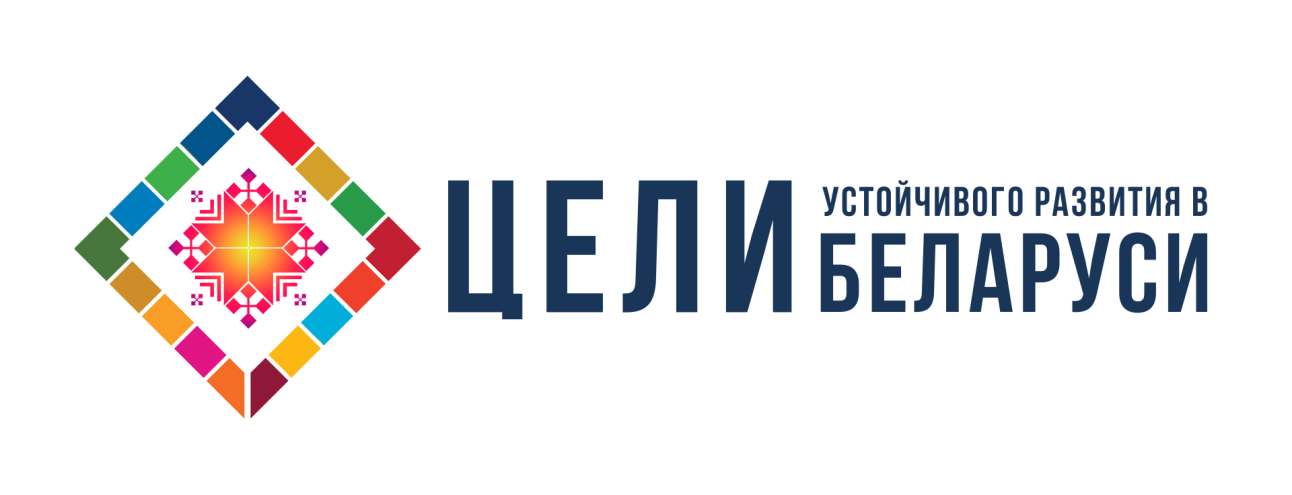 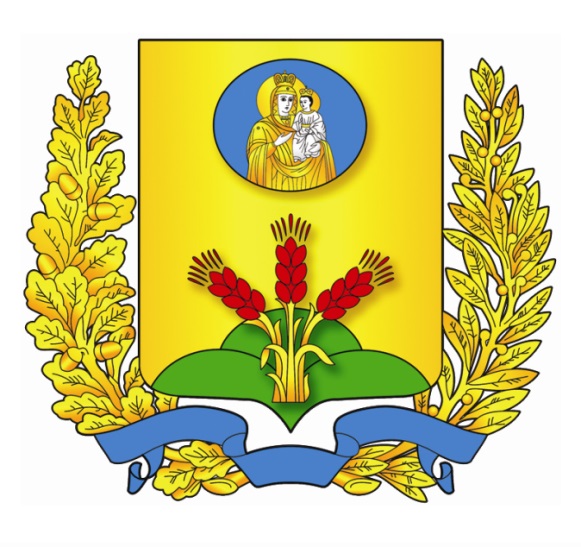 Стратегия устойчивого развития Могилевской области на период до 2035 годаг. Могилев,2020СОДЕРЖАНИЕИСПОЛЬЗУЕМЫЕ СОКРАЩЕНИЯ	31.	ОБЩИЕ ПОЛОЖЕНИЯ	42.	МОГИЛЕВСКАЯ ОБЛАСТЬ В КОНТЕКСТЕ МЕСТНЫХ И ГЛОБАЛЬНЫХ ВЫЗОВОВ	73.	ОПИСАНИЕ РАЗВИТИЯ МОГИЛЕВСКОЙ ОБЛАСТИ К 2035 ГОДУ	114.	ОСНОВОПОЛАГАЮЩИЕ ПРИНЦИПЫ РЕАЛИЗАЦИИ СТРАТЕГИИ	115.	ПРИОРИТЕТНЫЕ НАПРАВЛЕНИЯ ОБЕСПЕЧЕНИЯ УСТОЙЧИВОСТИ РАЗВИТИЯ МОГИЛЕВСКОЙ ОБЛАСТИ	146.	РЕГИОНАЛЬНЫЕ АКСЕЛЕРАТОРЫ ПОВЫШЕНИЯ УСТОЙЧИВОСТИ РАЗВИТИЯ МОГИЛЕВСКОЙ ОБЛАСТИ.	166.1.	Экологизация регионального развития.	176.2.	SMART-управление и цифровые трансформации развития	236.3.	Территориально-ориентированное развитие и межсекторная кооперация	366.4.	Вовлеченное управление региональным развитием	447.	СИСТЕМА ВНЕДРЕНИЯ И РЕАЛИЗАЦИИ СТРАТЕГИИ УСТОЙЧИВОГО РАЗВИТИЯ МОГИЛЕВСКОЙ ОБЛАСТИ	547.1.	Система управления внедрением и реализацией Стратегии	547.2.	Финансовое обеспечение Стратегии	558.	МОНИТОРИНГ, ОЦЕНКА И СОВЕРШЕНСТВОВАНИЕ СТРАТЕГИИ	568.1.	Система мониторинга и оценки реализации Стратегии	568.2.	Индикаторы развития Могилевской области на период до 2035 года	568.3.	Публичная отчетность	568.4.	Этапы и механизмы обновления Стратегии	579.	Целевые индикаторы Стратегии на период до 2035 года	58ИСПОЛЬЗУЕМЫЕ СОКРАЩЕНИЯАТЕ – административно-территориальная единица;ВИЭ – возобновляемые источники энергии;ВРП – валовой региональный продукт;ГПУ – государственное природоохранное учреждение;ГЧП – государственно-частное партнерство;ГЭФ – глобальный экологический фонд;ЖКХ – жилищно-коммунальное хозяйство;ИКТ – информационно-коммуникационные технологии; Миссия MAPS («Mainstreaming, Acceleration and Policy Support», перевод на русский «Интеграция, ускорение и поддержка политики») – консультационно-экспертная миссия ООН по вопросам достижения Целей устойчивого развития. Работа миссии ориентирована на консультационную поддержку усилий страны по выполнению Целей устойчивого развития;МСП – малое и среднее предпринимательство;НКО – некоммерческие организации;НСУР-2035 – Национальная стратегия устойчивого развития Республики Беларусь на период до 2035 года;ООН – Организация Объединенных Наций;ООПТ – особо охраняемая природная территория;ОУР – образование для устойчивого развития;ПДК – предельно допустимая концентрация;ПРООН – Программа развития Организация Объединенных Наций;ТОР – территориально-ориентированное развитие. Паспорт ТОР – паспорт территориально-ориентированного развития;ТЭР – топливно-энергетические ресурсы;УР – устойчивое развитие;ЦУР – цели устойчивого развития.ОБЩИЕ ПОЛОЖЕНИЯСтратегия устойчивого развития Могилевской области на период до 2035 года (далее – Стратегия) является главным документом долгосрочного планирования процессов стратегического развития Могилевской области в контексте современных глобальных, региональных и местных вызовов. Стратегия является основой для разработки областных и районных прогнозных и программных документов на среднесрочную и долгосрочную перспективы. Цель документа – согласованное определение широкой общественностью, бизнесом и органами власти видения и приоритетов развития Могилевской области к 2035 году. В основе Стратегии – модель устойчивого развития, усиленная экологической и цифровой трансформацией процессов развития, обеспечивающая рост качества жизни населения, развитие деловой бизнес среды, всестороннее гармоничное развитие человека как личности, формирующей гуманное и справедливое общество, а также проявляющей ответственное отношение к окружающей среде, ориентированное на сохранение природных ресурсов для будущих поколений.Стратегия определяет:описание основных аспектов развития Могилевской области к 2035 году с ключевыми ожидаемыми результатами;принципы и приоритетные направления по достижению устойчивости развития области;подходы по усилению конкурентных преимуществ области с опорой на региональные акселераторы и стратегические цели по их внедрению;систему управления реализацией, мониторинга и оценки Стратегии.Стратегия – это долгосрочный план вложения инвестиций нынешнего поколения в уверенное будущее последующих поколений, поэтапная реализация которого позволяет: объединить и повысить мотивацию гражданского общества, организаций, бизнеса, органов власти к совместному формированию и достижению к 2035 году желаемой модели будущего развития Могилевской области с учетом интересов каждого участника развития; сфокусировать усилия и ресурсы всех участников развития на ключевых региональных акселераторах, ускоряющих достижение Могилевской областью устойчивого развития;повысить эффективность использования уже задействованного потенциала области, активизировать внутренние резервы и привлечь внешние ресурсы для развития области;сформировать позитивный имидж Могилевской области как территории с благоприятными экологией и бизнес-климатом, достойным качеством жизни, с развитым гражданским обществом и управлением.Стратегия разрабатывалась с апреля 2019 года по сентябрь 2020 года. Процесс разработки включал определение со всеми участниками регионального сообщества подходов к стратегическому планированию, ориентированных на достижение благополучия будущих поколений, учитывающих духовные ценности и уникальные географические, природные и культурные особенности региона, способствующие устойчивому развитию районов и населенных пунктов всех уровней, а также направленных на развитие области, как неотъемлемого и уникального субъекта Республики Беларусь. Основываясь на принципах преемственности и интегрированности с документами местного, национального и глобального уровней, Стратегия базируется на:17 ЦУР и связанных с ними 169 задачах, изложенных в резолюции 70/1 Генеральной Ассамблеи ООН «Преобразование нашего мира: Повестка дня для устойчивого развития 2030 года» (далее – Повестка-2030), принятой 25 сентября 2015 года, а также на основных принципах Повестки-2030:универсальности документа для всех;приверженности принципу «никого не оставить в стороне»;взаимосвязи и неделимости всех ЦУР;инклюзивности участия;многостороннем партнерстве;основных положениях проекта НСУР-2035, характеризующих белорусскую модель устойчивого развития, внедрение которой обеспечит высокое качество жизни населения и динамичное социально-экономическое развитие на базе экологически целесообразного природопользования;акселераторах устойчивого развития, рекомендованных миссией MAPS в дорожной карте по реализации ЦУР в Республике Беларусь: «зеленый» переход к инклюзивному и устойчивому росту; ориентация на будущие поколения; цифровые трансформации и социальные инновации; гендерное равенство в обществе;опыте реализации государственных программ, региональных комплексов мероприятий по их выполнению, областных и региональных программ социально-экономического развития на краткосрочную, среднесрочную и долгосрочную перспективы;опыте реализации международных проектов в Могилевской области, результатами которых стала разработка и реализация следующих инновационных документов стратегического развития местного уровня:районные стратегии устойчивого развития;планы территориально-ориентированного развития (паспорта ТОР);планы действий по устойчивому энергетическому развитию и климату;планы местного экономического роста;иные документы по развитию предпринимательства, росту занятости и самозанятости, туризма и др.В подготовке документа «Стратегия устойчивого развития Могилевской области на период до 2035 года» приняли участие представители гражданского общества, организаций социальной сферы, бизнеса и некоммерческих организаций городов Могилев и Бобруйск, а также большинства районов области. Данная работа стала возможной благодаря межсекторному и межведомственному взаимодействию в рамках областной рабочей группы по устойчивому развитию, координация которого осуществлялась комитетом экономики Могилевского областного исполнительного комитета. МОГИЛЕВСКАЯ ОБЛАСТЬ В КОНТЕКСТЕ МЕСТНЫХ И ГЛОБАЛЬНЫХ ВЫЗОВОВМогилевская область – это край удивительной природы, трудолюбивых и гостеприимных людей и уникальных традиций. В состав области входит 21 район и 2 города областного подчинения – Могилев и Бобруйск. На территории области проживает 1,023 млн жителей или 10,9 % от общей численности населения Республики Беларусь.Могилевская область занимает важное геополитическое положение на востоке Беларуси и граничит с Российской Федерацией. По ее территории проходят ключевые транспортные коридоры, по которым перемещаются грузовые и пассажирские потоки с севера на юг (из стран Балтии в Украину), с запада на восток (из ЕС в Россию и далее в юго-восточную и центральную Азию). В Могилевском районе расположен международный аэропорт класса В.Могилевская область располагается на территории Восточно-Европейской равнины в верхнем и среднем течении Днепра. Лесные массивы и болота региона имеют высокую значимость для формирования климата и биоразнообразия Европы. В недрах области разведано более 240 перспективных для разработки месторождений полезных ископаемых; здесь добывается 79 % цементного сырья республики, имеются незначительные залежи нефти и горючих сланцев.Основу экономики области составляют: развитый аграрно-промышленный комплекс, машиностроение, химическая и нефтехимическая промышленность, деревообработка, производство строительных материалов. Здесь производится 11,8 % от всего республиканского объема сельскохозяйственной продукции, более 8,9 % промышленной продукции.Регион обладает значительным научно-техническим потенциалом, здесь расположены современные университеты, в том числе старейшее в Восточной Европе учреждение образования «Белорусская государственная ордена Октябрьской революции и ордена Трудового Красного Знамени сельскохозяйственная академия», технопарки, профессионально-технические и средние специальные учреждения образования. В области развита социальная инфраструктура: система образования, здравоохранения, социальной защиты населения.Усиливается интеграция Могилевской области в общемировые процессы. Так, Могилевская область развивает сотрудничество с Российской Федерацией и странами ЕАЭС, Европейским союзом и программами развития ООН. Могилевская область поддерживает культурные и торговые связи с более чем 100 странами мира.Происходящие глобальные процессы являются серьезными вызовами для развития области, их необходимо учитывать в долгосрочной перспективе. Наиболее значимые – изменение климата, геополитическая нестабильность, пандемия коронавируса, глобализация и технологические преобразования. Сокращение численности и старение населения, урбанизация и нарастание диспропорций между городом и деревней, рост социальной нагрузки на бюджет, необходимость адаптации отраслей к изменению климата являются серьезными местными вызовами для устойчивости развития области. Спустя почти 35 лет после аварии на Чернобыльской АЭС ведение хозяйственной деятельности остается невозможным или ограничено на площади 48 тыс. га. Ключевым вызовом является демографическая ситуация в области. С 2009 по 2019 гг. численность населения области уменьшилась на 4,83 % уровню 2009 года или на 53,04 тыс. человек, в основном за счет естественной убыли и миграционного оттока трудоспособной части населения в г. Минск, страны ближнего и дальнего зарубежья. При сохранении такой тенденции к 2030 году численность населения области может опуститься ниже 1 млн жителей. Необходим взвешенный подход для повышения привлекательности области с целью сохранения и привлечения человеческих ресурсов.Процесс урбанизации прогрессирует, 79,4 % жителей области проживает в городских поселениях; в городах Могилев и Бобруйск сконцентрировано около 70 % городского населения. Население городов пополняется за счет притока молодежи из сельских регионов. Урбанизации способствует рост диспропорций по уровню жизни между городом и деревней. Несмотря на более благоприятные экологические условия, сельские населенные пункты в настоящее время проигрывают городам в возможности трудоустройства и уровне оплаты труда, доступности и качестве социальных услуг, возможностях получить образование и самореализоваться. Все чаще деревни позиционируются как территории для краткосрочной рекреации, растет количество деревень дачного назначения. В сельской местности проживают 20,6 % жителей области. С 2011 по 2019 годы средний возраст сельского населения повысился с 44,3 до 46,0 лет, уровень рождаемости снизился с 11,2 до 9,8 промилле, значительно возросло количество малонаселенных сельских населенных пунктов, продолжают закрываться объекты социальной сферы. Необходим поиск новых подходов для снижения диспропорций между городом и деревней (online образование взрослых, мобильная занятость и др.).Обременительными и долгосрочными для области остаются последствия радиоактивного загрязнения территории (около 25 % общей площади региона), где находится 692 населенных пункта, в которых проживает 10 % населения области и где необходимы дополнительные меры радиационной и социальной защиты населения.Мировые тенденции свидетельствуют о важности развития сферы услуг и интеллектуальной экономики, в связи с чем экономика Могилевской области нуждается в диверсификации, имея выраженную производственную специализацию. В 2019 году наибольший удельный вес в ВРП области заняла сфера производства – 51,5 %, на сферу услуг пришлось – 48,5 %. Точками роста будущей экономики области могут и должны стать цифровизация, особенно с учетом пандемии COVID-19, экологизация сфер жизнедеятельности, развитие альтернативной энергетики, рациональное использование имеющихся природных ресурсов. Новым импульсом к развитию области может стать организация посещения области зарубежными гостями через аэропорт Могилев, что активизирует деловую и туристическую активность. Следует продолжить развивать внутренний и въездной туризм, продвигая исторический, культурный, сельский, гастрономический, экологический и событийный туризм области.Резервом экономического развития области является малое и среднее предпринимательство (далее – МСП), которое более гибко реагирует на кризисы и их последствия. Вклад МСП в валовую добавленную стоимость области составляет 23,6%. Достижение этого показателя требует инвестиций в развитие инфраструктуры поддержки предпринимательства, прежде всего в регионах. Важнейшими субъектами инфраструктуры поддержки МСП являются ЗАО «Технологический парк Могилев», один из первых инкубаторов малого предпринимательства в Беларуси, а также ООО «Технопарк «Горки», работающий над созданием научно-промышленного кластера аграрных биотехнологий и «зеленой» экономики. Основными вызовами для сохранения биоразнообразия экосистем области являются антропогенный фактор (массовый сбор даров леса), хозяйственная деятельности человека (промышленность, сельское и лесное хозяйство, малочисленные населенные пункты), а также изменение климата. Последствия изменения климата, воздействие неблагоприятных погодных условий, распространение болезней и вредных насекомых требуют адаптации системы ведения сельхозпроизводства, лесоразведения и лесовосстановления. Только за 2019 год площадь погибших лесных насаждений области достигла 5,1 тыс. га (0,4 % лесных земель области). В этой ситуации повышение эффективности управления ООПТ, территория которых составляет 134,2 тыс. га или 4,62 % площади области, с развитием организованного экотуризма повысит приток ресурсов для регулирования и снижения антропогенной нагрузки на экосистемы. Сохраняется актуальность регулярного мониторинга экологической безопасности качества сбросов сточных вод в окружающую среду, поддержание в надлежащем техническом состоянии сооружений по их очистке, а также соблюдение установленных ограничений хозяйственной деятельности в водоохранных зонах водоемов, рек, ручьев и родников. В Могилевской области успешно реализуются международные проекты, поддержанные Европейским союзом, ПРООН, Программой поддержки Беларуси Федерального Правительства Германии, Программами малых грантов ГЭФ, Посольства США, МИД Королевства Нидерландов и другими партнерами. В рамках проектов внедрены инновационные технологии и практики в здравоохранении, социализации людей с инвалидностью, энергосбережении, охране окружающей среды, диверсификации экономики, развитии инфраструктуры поддержки МСП, повышении занятости, создании эко-бизнес моделей развития на ООПТ. В области разработан и реализуется ряд местных стратегий устойчивого развития, паспортов ТОР, планов действий по устойчивому энергетическому развитию и климату, планов местного экономического роста, одобренных экспертами Всемирного банка. Проектная деятельность наиболее активно развивается в Быховском, Дрибинском, Кличевском, Краснопольском, Мстиславском, Славгородском, Чаусском, Чериковском районах. Новым этапом в развитии инициативности стало взаимодействие пяти районов Могилевской области (Быховский, Кличевский, Краснопольский, Славгородский, Чериковский), которые объединили усилия по активизации проектной деятельности для роста занятости и самозанятости с опорой на сильные стороны каждого района в интересах всего региона.Развитие проектной деятельности в области стало возможным благодаря совместному участию граждан, бизнеса, организаций и органов власти в поиске и решении актуальных вопросов. В области возрастает количество и роль НКО, особенно в сельской местности, что позволяет привлекать внешние ресурсы и технологии для развития креативной экономики и туризма, сохранения экологии региона и улучшения доступности социальных услуг для населения. Только благодаря вовлеченному участию с 2010 года по настоящее время в область в рамках международной проектной деятельности было привлечено около 10 млн долларов США в денежном выражении. Таким образом, в перспективе долгосрочного стратегического планирования опора на современный промышленный и аграрный потенциал области с развитием сферы услуг и экономики интеллекта, внедрение вовлеченного участия к управлению процессами развития и обеспечение минимального воздействия на окружающую среду будет содействовать  росту потенциала области и уровне благополучия ее жителей.ОПИСАНИЕ РАЗВИТИЯ МОГИЛЕВСКОЙ ОБЛАСТИ К 2035 ГОДУПо результатам широкого обсуждения общественностью, специалистами предприятий и организаций, предпринимателями и представителями органов власти будущее развитие Могилевской области к 2035 году видится следующим образом:Могилевская область с населением более одного миллиона человек является устойчиво развивающимся регионом:обладающим благоприятными и безопасными условиями для жизни, развития и самореализации граждан;опирающимся на развитую диверсифицированную зеленую экономику, главными драйверами роста которой выступают экологизация и цифровизация, рациональное использование местных сырьевых ресурсов и циркулярная экономика;характеризующимся интеллектуально развитым, гуманным, поликультурным, справедливым, толерантным, инклюзивным, гендерно равноправным и социально ответственным обществом, сохраняющим этнокультурную идентичность;стремящимся к климатической нейтральности, минимизации воздействия на окружающую среду, сохранению природных ресурсов и биоразнообразия; отличающимся системой вовлеченного управления развитием, учитывающей интересы всех слоев населения, всех уровней административно-территориального деления и населенных пунктов, входящих в состав Могилевской области.ОСНОВОПОЛАГАЮЩИЕ ПРИНЦИПЫ РЕАЛИЗАЦИИ СТРАТЕГИИВидение будущего развития Могилевской области к 2035 году представлено в соответствии с моделью развития на основе сильной устойчивости. В основе устойчивости развития – экологическая ситуация региона, благоприятная для жизнедеятельности и развития жителей области. Экономика области является эффективным инструментом для сохранения экологии и развития человека в гармонии с природой. 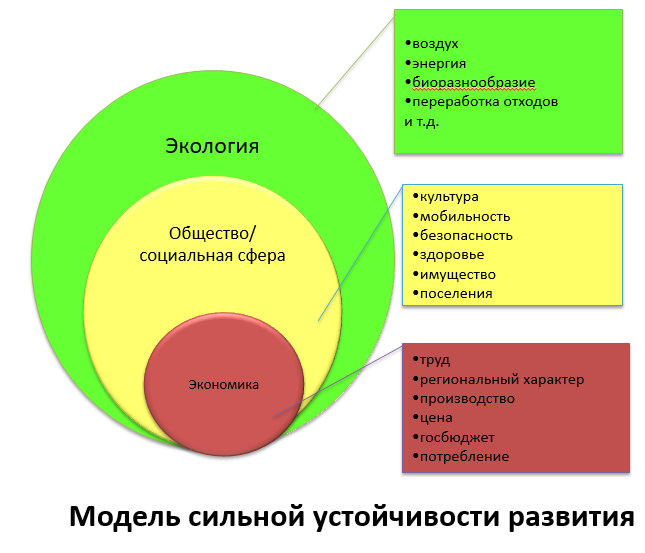 Стратегия разрабатывалась в соответствии с принципами, рекомендованными Европейской сетью устойчивого развития (European Sustainable Development Network, ESDN) для подготовки документов стратегического планирования и широко используемыми как в странах Европейского Союза, так и во всем мире, а именно: высокий уровень политической поддержки разработки и реализации Стратегии на национальном и региональном уровнях управления. Стратегия демонстрирует свой вклад в реализацию НСУР-2035 и достижение всех 17 ЦУР;интегрированность Стратегии как с международными и национальными, так и местными документами стратегического планирования на уровне приоритетных направлений, стратегических целей и ожидаемых результатов, что облегчает понимание и оценку вклада области в достижение планов как более высокого, так и местного уровней; ориентированность на горизонтальную интеграцию в формате межсекторного сотрудничества и межведомственного взаимодействия в отношении как самих тематических сфер (зеленая экономика, социальное предпринимательство, цифровизация сфер жизнедеятельности), так и управленческих решений;вовлеченность, обозначающая участие широких слоев общественности, НКО, бизнеса и органов власти различного уровня в поиске, выработке и реализации решений, определяющих направленность процессов развития;совершенствование существующих и создание новых механизмов внедрения Стратегии;периодичность мониторинга и оценки процессов разработки и реализации Стратегии, а также ее корректировки.Достижение основных параметров развития Могилевской области к 2035 году планируется осуществлять последовательно в три этапа: Первый этап «Ориентация на будущие поколения» – с даты утверждения документа Стратегия и до 2023 года. Основная цель этапа – внедрение Стратегии в действующую систему планирования в качестве основного документа стратегического развития области. Для достижения цели первого этапа требуется создание образовательной платформы и компетентной команды местных экспертов для продвижения и популяризации знаний об устойчивом развитии среди различных групп населения области, интеграция Стратегии в документы краткосрочного, среднесрочного и долгосрочного планирования, совершенствование существующих и/или создание новых механизмов управления развитием для эффективной реализации Стратегии. Приоритетным станет создание инфраструктуры с региональной сетью доступности образования для устойчивого развития для всех поколений, что обеспечит поддержку процессов осознанного включения широких слоев населения в достижение целей устойчивого развития, а также начало реализации мероприятий Стратегии с опорой на уже существующие экспертные ресурсы, а также институциональные и финансовые механизмы.Основной результат первого этапа: заложена основа для реализации приоритетных направлений устойчивого развития Могилевской области. Второй этап «Десятилетие перехода к устойчивому развитию» – 2024–2033 годы. В течение этого периода будут осуществляться экологизация и цифровая трансформация производств и сфер жизнедеятельности, развитие интеллектуальной экономики и сферы услуг, внедрение социальных инноваций, культурное преобразование общества и повышение имиджа сельских территории для жизни. Достигаются основные показатели экономического роста, экологической безопасности и социального благополучия, усиление уникальности области. Основные результаты второго этапа:достигнуты основные индикаторы Стратегии;в область едут жить и работать, проживание за пределами крупных городов является престижным;Могилевская область позиционируется как территория, достигшая высоких стандартов цифровизации и экологизации экономики и заботы о будущих поколениях.Третий этап «Обеспечение устойчивости процессов развития Могилевской области» – 2031–2035 годы. Основная цель – закрепление достигнутых темпов устойчивого развития Могилевской области, усиление позиционирования и интеграции области в межгосударственные процессы как части Республики Беларусь. Эффективно работают механизмы институционального, экономического (финансового), экологического и вовлеченного управления устойчивым развитием, созданные в предыдущие периоды реализации Стратегии.С началом третьего этапа инициируется подготовка к разработке новой Стратегии устойчивого развития на следующий временной период.Основные результаты третьего этапа: достигнуты все запланированные цели в развитии  Могилевской области к 2035 году; система регионального вовлеченного управления устойчивым развитием работает эффективно; сформирована новая Стратегия, учитывающая опыт и уроки пройденного, основанная на актуализированных региональных акселераторах и точках роста развития и общемировых трендах. ПРИОРИТЕТНЫЕ НАПРАВЛЕНИЯ ОБЕСПЕЧЕНИЯ УСТОЙЧИВОСТИ РАЗВИТИЯ МОГИЛЕВСКОЙ ОБЛАСТИДля достижения желаемого уровня развития Могилевской области к 2035 году определены следующие приоритеты:Сохранение благоприятной окружающей среды и рациональное использование природных ресурсов. Цифровизация и экологизация экономики, развитие бизнес-среды, повышение эффективности реального сектора экономики в целях планомерного роста доходов населения.Обеспечение достойного качества жизни населения, достижение социального благополучия и инклюзивности развития.Повышение конкурентоспособности и устойчивости развития сельских территорий и малых городов.Внедрение принципов зеленого градостроительства и устойчивого потребления.Обеспечение доступного образования, ориентированного на устойчивое развитие будущих поколений.Обеспечение общественного участия для устойчивого развития.Реализация приоритетных направлений обеспечит достижение следующих результатов:развитое сообщество региона в комплексе с благоприятной экологией и разумной экономикой способствует гармоничному развитию граждан, поддерживает возрастной баланс и успешно конкурирует, притягивая трудовые ресурсы; общество инклюзивное и гендерно равноправное. Каждый может реализовать свои права, каждый представляет собой ценность для общества. Условия развития личности и ее самореализации адаптированы для каждого, исключая дискриминацию по каким-либо признакам во всех ее формах и обеспечивая равноправие каждого человека перед законом;регион позиционируется как территория инноваций и креативного развития, молодежного лидерства с разнообразными формами самореализации в любом возрасте, с гибкими формами занятости, с возможностью получения и совершенствования разностороннего образования;в обществе неприемлемы насилие, экстремизм и терроризм, дискриминация по расовому, половому, национальном или иному социальному признаку;развитая социальная сфера обеспечивает безопасные условия жизнедеятельности, предоставляя доступные услуги в сфере образования на протяжении всей жизни, здравоохранения и социальной защиты независимо от места проживания; жители Могилевской области сохраняют свою «белорускость», самодостаточность, уникальность; средняя продолжительность жизни в Могилевской области увеличивается с 74,5 до 78 лет, успешно продвигается концепция активного долголетия;развиты культура общественного участия во всех сферах жизнедеятельности и развития региона, ответственность за собственные поступки и за общее дело, активная жизненная позиция каждого человека на протяжении жизни;регион успешно внедряет такие принципы как «умная специализация», «умный город / населенный пункт», «нулевые отходы», «нулевые стоки», «нулевые выбросы», широко используются экологически безопасные и низкоуглеродные технологии (альтернативная энергетика в производстве и быту и др.). В области осуществлен переход к циркулярной экономике с продвижением технологий устойчивого потребления. Расширяются площади ООПТ, развиваются внешний и внутренний туризм; в области сформирована система передачи и обработки данных для целей устойчивого развития: цифровые технологии применяются в экономике (производство и услуги), социальной сфере (образование, здравоохранение и т. д.). Интернет или иные перспективные способы передачи информации доступны в любой точке Могилевской области;МСП является драйвером развития, действует широкая региональная система структур поддержки и развития экологически и социально ответственного предпринимательства; в области созданы благоприятные условия для развития сельских территорий, которые являются самодостаточными и саморазвивающимися, усиливая друг друга. Межрегиональная дифференциация по уровню и качеству жизни населения несущественна благодаря мобильности трудовых ресурсов и транспортной мобильности, сформирован ряд кластерных образований. РЕГИОНАЛЬНЫЕ АКСЕЛЕРАТОРЫ ПОВЫШЕНИЯ УСТОЙЧИВОСТИ РАЗВИТИЯ МОГИЛЕВСКОЙ ОБЛАСТИ.Мероприятия семи приоритетных направлений для достижения устойчивого развития Могилевской области охватывают обширные сферы жизнедеятельности человека. Результативность этих мероприятий зависит от многих факторов. Прежде всего, требуются значительные материальные, финансовые и временные ресурсы, а также готовность общественности, организаций, предприятий и органов власти выступать активными участниками их реализации. Необходимо укрепить инфраструктуру управления развитием, расширяя партнерскую сеть ресурсных центров по поддержке устойчивого развития в области. Новые вызовы потребуют от участников приобретения новых знаний и навыков, поиска и внедрения новых решений. На этапе реализации Стратегии с учетом имеющихся ресурсов предлагается сфокусироваться на ключевых инновационных направлениях или региональных акселераторах, позволяющих ускорить внедрение новых для области подходов, что позволит внести вклад в реализацию приоритетных направлений Стратегии. Такими региональными акселераторами определены:Экологизация регионального развития направлена на снижение негативного воздействия процессов жизнедеятельности человека и развития экономики и инфраструктуры на окружающую среду и природные ресурсы, а также на адаптацию регионального развития к изменениям климата; Территориально-ориентированное развитие и межсекторная кооперация способствуют усилению уникальных конкурентных преимуществ области и кооперации субъектов и АТЕ области для достижения целей устойчивого развития; SMART-управление и цифровые трансформации развития содействуют оптимизации процессов жизнедеятельности, обеспечивающих комфортное развитие человека и общества в гармонии с природой;Вовлеченное управление региональным развитием направлено на обеспечение равных возможностей быть участником процессов достижения устойчивого развития для населения, независимо от пола и возраста, места проживания и вероисповедания, расовой принадлежности и социального уровня, для организаций, независимо от видов их деятельности, организационно-правовой формы и формы собственности, количества работающих и места расположения, а также для всех уровней самоуправления области. Региональные акселераторы, имея уникальный фокус, усиливают друг друга, благодаря чему достигается синергетический эффект в достижении целей Стратегии. Мероприятия региональных акселераторов тесно взаимосвязаны с действующими государственными программами и областными документами планирования.Экологизация регионального развития.Сохранение экологии и окружающей среды являются базовыми принципами модели Стратегии устойчивого развития Могилевской области на период до 2035 года. В связи с этим действие регионального акселератора «Экологизация регионального развития» направлено на: минимизацию антропогенного воздействия на окружающую среду и сохранение биоразнообразия;снижение уровня потребления природных ресурсов с учетом  экономического роста;сокращение объемов отходов производства и твердых бытовых отходов;сокращение выбросов парниковых газов на 30 % к 2035 году по сравнению с началом 2020 года;адаптацию жизнедеятельности населения к воздействию внешних климатических и стихийных факторов.Экологизация развития Могилевской области будет включать следующие стратегические цели (СЦ):СЦ 1. Устойчивое природопользование и охрана окружающей среды.СЦ 2. Переход к циркулярной экономике.СЦ 3. Развитие низкоуглеродной энергетики.СЦ 4. Адаптация к изменению климата.Стратегическая цель 1. Устойчивое природопользование и охрана окружающей среды.Устойчивое природопользование способствует удовлетворению интересов настоящего и будущих поколений с помощью экономического механизма воспроизводства природных ресурсов, основанного на необходимости баланса между обществом и природой.Обеспеченность минерально-сырьевыми, земельными, водными, климатическими, почвенно-растительными и другими ресурсами, высокий уровень биологического разнообразия, а также качество окружающей среды являются показателями устойчивости состояния экосистем региона и процессов, происходящих в них под воздействием как внешних, так и внутренних факторов, в том числе хозяйственной деятельности человека. Чем богаче регион природными ресурсами и чем лучше качество окружающей среды, тем комфортнее условия для жизни и развития социума и тем выше ресурсный потенциал территории для развития. Учитывая тот факт, что антропогенное воздействие выступает наибольшей угрозой экологии и окружающей среде Стратегией предусматриваются следующие оперативные цели (далее ОЦ):ОЦ 1.1. Укрепление институциональных условий на региональном уровне для устойчивого природопользования и охраны окружающей среды. Для этого будет разработан и реализован комплекс мероприятий «Экологизация регионального развития» по устойчивому природопользованию и охране окружающей среды. Особое внимание будет уделяться мерам по стимулированию природоохранных мероприятий, снижению антропогенного воздействия на экологию и вовлеченному участию общественности в ее реализации с опорой на волонтерское движение и механизм поддержки местных инициатив. Комплекс мероприятий также будет включать управление качеством трансграничных ресурсов (поверхностных вод и воздушных масс), а также мониторинг качества окружающей среды как на уровне государственных организаций, так и на уровне общественности, что позволит не только наблюдать реальные процессы, оказывающие воздействие на воду и воздух, но и предпринимать меры по предупреждению их загрязнения.ОЦ 1.2. Укрепление инфраструктуры для управления устойчивым природопользованием и охраной окружающей среды Для успешного управления устойчивым природопользованием и охраной окружающей среды Стратегией предусматривается укрепление существующей и создание новой инфраструктуры, к которой относятся:Могилевский областной комитет природных ресурсов и охраны окружающей среды, районные инспекции и общественный совет по устойчивому природопользованию и охране окружающей среды, в состав которого войдут представители органов власти, бизнеса, государственных и некоммерческих организаций, университетов, ресурсных центров и инициативных групп граждан;региональный консультационный научно-методический центр на базе одного из университетов области;региональная сеть ресурсных центров, выполняющих мониторинговую, образовательную, консультационную и материально-техническую поддержку разработке и реализации проектов (местных инициатив) в рамках комплекса мероприятий по устойчивому природопользованию и охране окружающей среды (ресурсные центры при школах, местные фонды и др.);система оперативного мониторинга природопользования и качества окружающей среды. Ключевая роль в данном направлении принадлежит филиалу «Могилевоблгидромет» с региональной государственно-общественной партнерской сетью мониторинга качества трансграничных ресурсов (вода и воздух).ОЦ 1.3. Увеличение площадей ООПТ. Расширение площадей под заказниками местного и республиканского уровня, а также памятниками природы является эффективным инструментом для сохранения уникального биоразнообразия Могилевской области. Предварительный анализ показывает, что возможно увеличение ООПТ с     4,6 % до 6,0 % от общей площади области.  Рост площадей ООПТ должен сопровождаться разработкой планов управления ими, реализуемых ГПУ совместно с заинтересованными организациями и гражданскими инициативами. В основе планов – принцип эко-бизнес модели, ориентированной на сохранение биоразнообразия, рост биопотенциала территории и их устойчивое использование. Развитие системы ООПТ напрямую благоприятно отразится на экономическом развитии сельских территорий и качестве жизни сельского населения. Стратегическая цель 2. Переход к циркулярной экономике.Переход к циркулярной экономике в Могилевской области позволит обеспечить максимальную эффективность от каждого процесса в жизненном цикле товара или услуги, сократить потребление ресурсов из окружающей среды, равно как и уменьшить их возвращение в окружающую среду в виде отходов. С этой целью предполагается разработка и реализация Плана перехода к циркулярной экономике в Могилевской области на период до 2025 года (далее – План). План будет ориентирован на развитие области как конкурентоспособной и стремящейся к минимальному воздействию на экологию в сотрудничестве с экономическими субъектами, потребителями, некоммерческими организациями и гражданами. План будет представлять собой комплекс взаимосвязанных инициатив по созданию прочных и согласованных рамок производственной политики, которые сделают устойчивую продукцию, устойчивые услуги и устойчивые бизнес-модели нормой и преобразуют модели потребления таким образом, чтобы в первую очередь не образовывались отходы. С учетом специфики Могилевской области и ее актуальных потребностей, перспективными темами Плана станут:повышение долговечности продукции, возможность ее модернизации и ремонтопригодности;увеличение доли содержания вторсырья в продукции при одновременном обеспечении ее безопасности;обеспечение возможности восстановления продукции и ее высококачественной переработки как вторсырья;сокращение выбросов углерода и минимизация воздействия на окружающую среду;ограничение одноразового использования и противодействие преждевременному устареванию;стимулирование применения модели «продукция как услуга» или других моделей, когда производители сохраняют за собой право собственности на продукцию или несут ответственность за ее функционирование на протяжении всего жизненного цикла;участие в проектах по оцифровке информации о продукции, включая такие решения, как цифровые паспорта, цифровые метки и водяные знаки, а также осуществление экологической сертификации; формирования нового облика потребителя, который в интересах личного потребления будет учитывать возможность коллективного пользования товарами.В Плане приоритетное внимание будет уделяться таким отраслям как пищевая, деревоообрабатывающая, химическая и др.,  разработке и внедрению механизмов стимулирования бизнеса к переходу к циркулярной экономике, образовательному компоненту и развитию региональной сети ресурсных центров, оказывающих содействие переходу развития области к циркулярной экономике.План будет максимально интегрирован с действиями на национальном уровне и с усилиями мирового сообщества. Реализация Плана будет способствовать:разработке и внедрению системы экономического и общественного стимулирования экологизации процессов развития, включая улучшение экологических показателей субъектов хозяйствования; росту инвестиционных вложений в «зеленую» экономику: создание и развитие экологически чистых и безотходных производств, технологий по безопасной переработке отходов;развитию рынка «зеленых» облигаций, «зеленой» продукции и «экологически безопасных услуг».Практической частью Плана станут следующие ключевые мероприятия:ОЦ 2.1. Создание системы поддержки внедрения Плана. Система поддержки реализации Плана направлена на обеспечение информационной, консультационной и технической поддержки органам власти, организациям и предприятиям, населению по внедрению экологизации как в хозяйственной деятельности, так и в быту. Система поддержки реализации Плана будет включать региональный ресурсный центр и координируемую им региональную партнерскую сеть местных структур поддержки внедрения Плана, основу которой составят Могилевский областной комитет природных ресурсов и охраны окружающей среды, технопарки, центры поддержки предпринимательства, университеты и некоммерческие организации.ОЦ 2.2. Модернизация действующих и создание новых высокоэффективных производственных мощностей. Реализация принципов циркулярной экономики будет осуществляться путем разработки и реализации проектов, инициируемых как МСП и крупными предприятиями области, так и ЖКХ, местными органами власти, некоммерческими организациями. Проекты будут направлены на внедрение технологий, снижающих выбросы вредных веществ в атмосферу (вплоть до «нулевого» выброса), организацию роботизированных и автоматизированных производств и 3D-печати, развитие биотехнологий, информационных технологий, современных компьютерных и программно-технических средств, внедрение автоматизированных систем управления товарными потоками. Сохранит актуальность развитие переработки местного сырья (древесины, сельскохозяйственного сырья, льна, торфа) как составляющего элемента циркулярной экономики. Широко будет развиваться органическое земледелие.В перспективе планируется создание производственных мощностей, основанных на принципах циркулярной экономики. До конца реализации Стратегии будет проведена модернизация ряда действующих предприятий.ОЦ 2.3. Предотвращение образования и устойчивое обращение с отходами. С этой целью будут планироваться действия по:совершенствованию системы мониторинга обращения с отходами, позволяющей повышать достоверность собираемых статистических сведений, их оперативность и доступность;повышению эффективности обращения отходов как на уровне регионов, так и отдельных организаций;увеличению глубины переработки сырьевых ресурсов в химической промышленности, созданию новых предприятий по переработке твердых бытовых отходов;увеличению объемов вовлечения отходов (стоки животноводческих ферм, остатки сельскохозяйственной продукции и растительные остатки, отходы перерабатывающих предприятий пищевой промышленности) в сельскохозяйственное производство;внедрению принципов концепции «Zero Waste» («ноль отходов»).Стратегическая цель 3. Переход к низкоуглеродной энергетикеПереход к устойчивому развитию энергетики будет осуществлен за счет повышения эффективности использования топливно-энергетических ресурсов, поэтапного вывода из эксплуатации неэффективных энергетических мощностей и расширения использования низкоуглеродных источников энергии. На переход к низкоуглеродной энергетике будут направлены следующие мероприятия:ОЦ 3.1. Развитие ветровой и солнечной энергетики для увеличения к 2035 году их доли в энергобалансе области.ОЦ 3.2. Развитие технологий переработки зеленой массы и органических отходов для производства энергии, что приведет к 2035 году к увеличению доли энергии, полученной от использования данных компонентов в энергобалансе области.ОЦ 3.3. Расширение использования низкоуглеродных и энергосберегающих видов транспорта. Ожидается, что к 2035 году доля энергосберегающих видов транспорта существенно увеличится, а доля выбросов парниковых газов в атмосферу от передвижных источников энергии значительно сократится по сравнению с 2019 годом. Для достижения данных показателей планируется развитие инфраструктуры для низкоуглеродных видов транспорта. Стратегическая цель 4. Адаптация к изменению климата.Изменение климата и стихийные бедствия в настоящее время представляются угрозами существующим экосистемам, традиционному укладу жизни и социальному благополучию человечества. Угрозы нарастают, что связано с потеплением и изменением погодно-климатических условий, появлением новых и исчезновением традиционных видов флоры и фауны, необходимостью адаптировать технологии производства лесного хозяйства, сельского хозяйства, перерабатывающей промышленности и др.Разработка и реализация мер по адаптации жизнедеятельности человека к изменению климата позволит существенно снизить предполагаемые отрицательные эффекты для экономики и социального благополучия. Для адаптации развития области к изменению климата Стратегия предусматривает следующие группы мероприятий:ОЦ 4.1. Разработка регионального комплекса мероприятий по адаптации развития Могилевской области к изменению климата и противодействию стихийным бедствиям. Региональный комплекс мероприятий будет включать методику оценки негативного воздействия неблагоприятных факторов на процессы развития и эффективности мер по их смягчению, рекомендации по применению защитных мероприятий во всех сферах жизнедеятельности для снижения рисков и финансовых потерь.Разработку регионального комплекса мероприятий будет осуществлять специально созданный региональный совет по адаптации развития Могилевской области к изменению климата и противодействию к стихийным бедствиям, который будет сформирован из представителей органов власти, бизнеса и общественных инициатив. ОЦ 4.2. Создание региональной инфраструктуры по прогнозированию и смягчению последствий изменения климата и стихийных бедствий на развитие Могилевской области.Для координации мероприятий, мониторинга и оценки хода реализации плана по адаптации развития Могилевской области к изменению климата и противодействию стихийным бедствиям будет определен региональный центр (из числа университетов, технопарков или иных организаций). Реализация мероприятий будет осуществляться региональной партнерской сетью ресурсных центров на базе как действующих, так и вновь созданных государственных, коммерческих и некоммерческих организаций. Региональная сеть обеспечит сбор и обработку данных воздействия изменения климата на окружающую среду, социум и экономику, для чего они будут укреплены необходимой материально-технической базой и человеческими ресурсами и смогут использовать современные методы прогнозирования изменений климатических характеристик на краткосрочный период и долгосрочную перспективу. ОЦ 4.3. Повышение потенциала субъектов хозяйствования по адаптации к изменению климата и стихийным бедствиям. Меры по адаптации к изменению климата и противодействию стихийным бедствиям будут включать в себя проекты в следующих отраслях:сельское хозяйство и переработка продукции;лесное хозяйство и деревопереработка;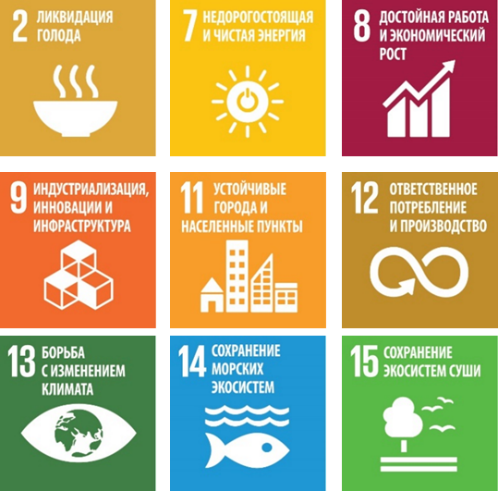 жилищно-коммунальное хозяйство;социальная инфраструктура (система здравоохранения, система социальной защиты населения); система страхования рисков.Конкретные мероприятия по каждой из отраслей будут определены при разработке плана по адаптации развития Могилевской области к изменению климата и противодействию к стихийным бедствиям.Реализация мероприятий регионального акселератора «Экологизация регионального развития» внесет вклад в достижение следующих ЦУР: 2,7,8,9,11,12,13,14,16.SMART-управление и цифровые трансформации развитияЭффективное управление региональным развитием базируется на «умной специализации» или на выборе нескольких приоритетов, которые на основе конкурентных преимуществ смогут внести наибольший вклад в экономическое развитие области. «Умная специализация» реализуется благодаря кластеризации бизнеса, науки, власти, усиливающих развитие инновационной деятельности в областях специализации, а также SMART-управлению и цифровой трансформации развития. Устойчивое развитие на основе «умной специализации» невозможно без развития информационно-коммуникационных (цифровых) технологий из-за роста количества, качества и многообразия взаимосвязей между гражданами, организациями, органами власти, межсекторными и сетевыми кооперационными структурами и кластерами, как внутри области, так и во взаимодействии с субъектами за ее пределами. Лавинообразно нарастают объемы обращающихся данных и транзакций, приводящих к более сложной и синхронизированной интеграции «всех со всеми», приводящих к новым решениям и новым возможностям, требующих от участников новых навыков и компетенций, готовности использовать новые технологии в повседневной жизни. Для Могилевской области повестка цифрового развития только формируется и важно соблюдение последовательности действий, синхронизированной с национальным уровнем, от построения базовой информационно-коммуникационной инфраструктуры до формирования скоординированной политики в этой сфере и программ поддержки повсеместного внедрения цифровых технологий. В области уже уделяется внимание изучению цифровой трансформации моделей деятельности в бизнесе и социальной сфере, базирующихся на искусственном интеллекте, робототехнике, Интернете вещей, технологиях беспроводной связи и ряда других. Активно обсуждаются возможности реализации подходов SMART-город, SMART-сельский населенный пункт и т.д.SMART-управление на основе развития ИКТ будет применимо в равной степени для городской и сельской местности к таким категориям как инклюзия, обучение, здравоохранение, безопасность, мобильность, общественное участие и другим.К 2035 году ожидается, что благодаря региональному акселератору «SMART-управление и цифровые трансформации развития» будут достигнуты следующие результаты: действует сеть структур по внедрению SMART-управления и цифровых трансформаций развития с координирующим центром;действует 3 научно-технологических парка, на территории которых зарегистрировано не менее 100 резидентов;действует не менее 5 инновационно-промышленных кластеров с численностью ассоциированных в них участников – до 100 в 2035 году, развивается кооперация с национальными и международными кластерами;  информационно-коммуникационная инфраструктура обеспечивает доступ 100 % населения к широкополосному интернету;95 % услуг доступны через интернет;рост ожидаемой продолжительности жизни сельского населения;переход к концепции «умной специализации»;В структуру регионального акселератора «SMART-управление и цифровые трансформации развития» включены следующие стратегические цели (СЦ):СЦ 5. Переход к концепции «умная специализация». СЦ 6. Цифровая трансформация развития.СЦ 7. Переход к концепции SMART-населенных пунктов.СЦ 8. Управление инфраструктурой развития.Стратегическая цель 5. Переход к концепции «умной специализации».Внедрение концепции «умной специализации» на уровне области, а также крупных городов и административных районов позволит сочетать промышленную, инновационную и образовательную политику, направленную на выбор приоритетных направлений для инвестиций в рамках региона, ориентируясь на его сильные стороны и сравнительные преимущества. Она проявляется при взаимодействии имеющихся компетенций и технологий, определения планов экономического развития, а также креативного предпринимательского потенциала, который заключается в поиске правильных сочетаний ресурсов и сосредоточении их на открывающихся рыночных возможностях. При переходе к концепции «умной специализации» важно фокусироваться на повышении заинтересованности в поддержке наукоемких технологий и инноваций в контексте экономической трансформации с целью ориентации на конкретные рынки будущего, а также на повышении качества ценностного предложения для внешних инвесторов за счет фокусировки на уникальных компетенциях и преимуществах области.Ожидаемые результаты:определены сферы умной специализации развития области;ежегодный прирост валового регионального продукта; повышение уровня доходов населения;рост производительности труда;рост объемов выпуска инновационной продукции.ОЦ 5.1. Разработка и внедрение регионального комплекса мероприятий «Умная специализация развития Могилевской области».Управление реализацией стратегической цели требует системного подхода, который включает обучение, осознание и понимание подхода «умного» управления, и разработку регионального комплекса мероприятий «Умная специализация развития Могилевской области». Ожидаемые результаты:изучен опыт внедрения умной специализации развитием в Беларуси и за рубежом;разработан региональный комплекс мероприятий «Умная специализация развития Могилевской области»;ОЦ 5.2. Создание структуры поддержки реализации регионального комплекса мероприятий «Умная специализация развития Могилевской области».Для успешной реализации планируется создание регионального центра и региональной партнерской сети, повышение компетенций сотрудников сети и усиление материально-технического потенциала структур сети для продвижения услуги в сфере умной специализации. Ожидаемые результаты:созданы региональный центр и региональная партнерская сеть поддержки внедрения умной специализации развитием;разработаны и действуют образовательные программы для всех целевых групп в сфере умной специализации развитием;услуги региональной партнерской сети доступны для органов власти, субъектов хозяйствования и населения.Стратегическая цель 6Цифровая трансформация развития.Цифровая трансформация развития является одним из ключевых факторов, позволяющим реализовать умную специализацию развития области. Цифровая трансформация охватывает сферы экономики, социальных услуг и управления региональным и местным развитием.ОЦ 6.1. Разработка и внедрение регионального комплекса мероприятий «Цифровизация регионального развития».Широкое внедрение цифровизации необходимо во всех сферах жизнедеятельности, в связи с чем планируется разработка соответствующего регионального комплекса мероприятий с разделами, охватывающими как отдельные сферы, так и межотраслевые направления. Ожидаемые результаты:изучен опыт внедрения цифровых трансформаций в Беларуси и за рубежом;разработан региональный комплекс мероприятий «Цифровизация регионального развития»;обеспечено повышение коммуникации профильных специалистов.ОЦ 6.2. Создание структуры поддержки реализации регионального комплекса мероприятий «Цифровизация регионального развития».Создание регионального центра и региональной партнерской сети и их интеграция с аналогичными структурами на национальном уровне позволит облегчить решение поставленных задач и достигнуть ожидаемых результатов. Ожидаемые результаты:созданы региональный центр и региональная партнерская сеть поддержки внедрения цифровых трансформаций;создан IT  кластер;разработаны и действуют образовательные программы для всех целевых групп в сфере цифровых трансформаций;услуги региональной партнерской сети доступны для органов власти, субъектов хозяйствования и населения.ОЦ 6.3. Цифровизация экономики.Цифровая экономика представляет собой экономическую деятельность, основанную на цифровых технологиях. Помимо традиционной электронной экономики, основанной на разработке и использовании информационных технологий (программ, систем управления базами данных, автоматизированных систем и т.д.), речь идет об электронных товарах и сервисах, продаже виртуальных товаров в Интернете, электронной торговле, использовании электронных денег и криптовалют, специальных интернет-сервисов, в первую очередь социальных сетей, интернета вещей, больших данных, облачного хранения данных.Активную роль в развитии цифровой экономики региона будут играть ОАО «Могилевское агентство регионального развития» и ЗАО «Технологический парк Могилев», университеты области.Переход к индустрии 4.0 (интернет вещей, 3D-печать, сенсорные интерфейсы, роботизация) позволит предприятиям области повысить конкурентоспособность и выйти на передовые рубежи в стране и в мире.Ожидаемые результаты:разработка и реализация регионального Плана цифровизации экономической деятельности, предполагающей освоение и внедрение интеллектуальных роботизированных систем, машин и аппаратов с искусственным интеллектом;создание новых высокопроизводительных рабочих мест в цифровом секторе;рост экспорта образовательных услуг по подготовке квалифицированных IT-специалистов;ускоренное развитие внешней торговли;выпуск новой продукции;увеличение научной составляющей в реализуемых IT проектах;увеличение объема производства и безопасного потребления высокотехнологичных и наукоемких товаров и услуг;рост количества реализованных проектов в области цифровой экономики;рост объемов экспорта инновационной продукции.ОЦ 6.4. Цифровизация социальных услуг.Развитие сферы оказания социальных услуг будет сопровождаться значительными инновациями в связи с изменениями в стандартах качества, субъектах и формах их предоставления, вызванных, с одной стороны, активным развитием механизмов ГЧП, с другой – «цифровой трансформацией» государственного управления и основных отраслей социальной сферы. ОЦ 6.4.1. Цифровизация в образовании.Ключевая задача цифровизации системы образования состоит в обеспечении устойчивого развития общества и экономики в соответствии с меняющейся окружающей средой, обеспечивая возможности для создания нового уровня эффективности в экономике и государственном управлении при безусловном удовлетворении нужд личности и семьи на основе широкого применения информационных технологий.Будет сформирована (в том числе с помощью обучающейся молодежи) доступная система обучения и развития на протяжении всей жизни, а также развития компетенций взрослого населения в области обеспечения устойчивого образа жизни.Перенос обучения в цифровую образовательную среду позволяет существенно расширить спектр образовательных программ, сделать их более доступными, повысить их качество. При этом существенно возрастет потенциал дистанционного обучения с возможностью обучения в вузах других регионов и стран.Ожидаемые результаты:внедрена практика открытия в школах классов инновационного обучения (развитие STEM-образования), а также формирование опорных центров науки и образования в регионах области, обладающих необходимым образовательным потенциалом;внедрена модель «Университет 3.0», подразумевающая интеграцию образования, науки, инноваций, коммерциализации и внедрения в производство;учитывается индивидуальная образовательная траектория каждого обучающегося (с использованием технологий дата-майнинг, биг дата и т.д.); увеличен охват детей дополнительным образованием учреждениями дошкольного образования с 60 до 90 % в 2035 г., повышен уровень охвата взрослого населения программами дополнительного образования (профессионального обучения). ОЦ 6.4.2. Цифровизация в медицине.Важнейшим аспектом эффективности оказания медицинских услуг на цифровой основе станет доступность медицинской помощи и удовлетворенность пациентов ее качеством. Для отслеживания этих процессов будет осуществлен переход на процессное управление в системе здравоохранения, которое позволит постоянно совершенствовать систему и сокращать затраты времени населения, повышать уровень удовлетворения потребностей гражданина и, как следствие, улучшать показатели жизни.Ожидаемые результаты:полный перевод медицинской документации на электронную форму с переходом на широкое использование электронных медицинских карт в городских и сельских медучреждениях;на всей территории области внедрено интеллектуальное здравоохранение, использующее новейшие цифровые достижения в области eHealth, mHealth, интернета медицинских вещей (IoMT);широко внедрены технологии больших данных, позволяющие повысить качество постановки диагноза и лечения, а также эффективность разработки новых лекарственных препаратов во всех медучреждениях региона;внедрены роботизация проведения высокотехнологических хирургических операций, сложного протезирования и ранней диагностики различных заболеваний, а также развитие печати клеток, тканей и органов на 3D-принтере;увеличена ожидаемая продолжительность здоровой жизни городских и сельских жителей. ОЦ 6.4.3. Цифровизация в сфере культуры.Главным направлением развития станет использование цифровых коммуникационных технологий, в том числе для обеспечения доступа граждан к культурным ценностям независимо от места проживания.Ожидаемые результаты:высокий уровень развития информатизации и цифровизации в сфере культуры;увеличение доли организаций, присутствующих на интернет-платформах с 45 до 90 %;сфера культуры усиливает уникальность и конкурентные преимущества территории в привлечении трудовых ресурсов и инвестиций;создаются новые творческие пространства для генерирования креативных идей и проектов.ОЦ 6.4.4. Цифровизация в сфере социальной защиты населения.Широкое применение цифровых технологий в сфере социальной защиты населения позволит максимально упростить и ускорить процесс предоставления и получения услуг, усовершенствовать и унифицировать систему информирования граждан.Ожидаемые результаты:улучшилась доступность и качество услуг населению вне зависимости от места проживания;активно развиваются инновационные технологии, разнообразные формы социального обслуживания населения;расширен круг субъектов, оказывающих социальные услуги: привлечение негосударственных некоммерческих организаций к реализации государственного социального заказа.ОЦ 6.5. Цифровизация в управлении развитием.Цифровизация является инструментом, способным обеспечить на качественном уровне постоянно действующую взаимообратную коммуникацию по мониторингу и оценке реализации стратегии устойчивого развития, а также услуг, которые оказывают органы государственного управления для их достижения. Благодаря цифровизации будет обеспечено надлежащее управление местным развитием, усиление ГЧП и вовлеченность общественности в решение актуальных проблем.Ожидаемые результаты:все услуги, оказываемые органами государственного управления доступны гражданам и субъектам хозяйствования;сократились сроки и повысилась эффективность принятия решений на уровне органов государственного управления;развивается система зеленых закупок и государственного заказа в целях устойчивого развития.Стратегическая цель 7.Переход к концепции SMART-населенных пунктов.Основной характеристикой городских и сельских населенных пунктов станет использование информационно-коммуникационных и иных технологий для повышения качества жизни, эффективности оказания услуг населению, с учетом экономических, социальных и природоохранных аспектов регионального развития.созданы равные условия доступности сервисов услуг, повышения уровня безопасности и защиты окружающей среды для городских и сельских жителей.в населенных пунктах произошел переход к цифровизации таких сфер, как безопасность и управление инфраструктурой городов и сельских населенных пунктов.ОЦ 7.1. Переход к концепциям «умный» город, район, сельский населенный пункт.Главными чертами внедрения концепций «умный» город, район и сельский населенный пункт на основе широкого применения ИКТ станут улучшение качества жизни населения, проживающего в городах и сельской местности, повышение доступности и эффективности онлайн-сервисов, повышение уровня безопасности и защиты окружающей среды, энергоэффективности, развитие экономики городов и районов.Внедрение концепции «умный» район и сельский населенный пункт будет способствовать сохранению и приумножению человеческого капитала сельских территорий, снижению межрегиональной дифференциации по основным параметрам социально-экономического развития между городами и районами Могилевской области.Ожидаемые результаты:более половины населенных пунктов разработали и в них  реализуются концепции «умный» город и «умный» район;выстроена эффективная система коммуникации между жителями городов и сельской местности, представителями местной исполнительной власти;развита система городских сервисов: онлайн-бронирования гостиниц и оплаты проезда по безналичному расчету, доступности банкоматов и иных.ОЦ 7.1.1. Внедрение концепции «Умный дом».Внедрение концепции «Умный дом» обеспечит создание коммерческого продукта, включающего систему датчиков, компьютерных программ и мобильных приложений для обеспечения безопасности и комфорта жилища.Ожидаемые результаты:осуществлен переход к BIM-моделированию многоквартирных домов;повсеместно применяются ИКТ для повышения качества жилищ, их перепланировок и переоборудования, разработка программных продуктов и сервисов для управления жилищным фондом;наблюдается рост спроса на здания с внедренной концепцией «Умный дом».ОЦ 7.1.2. Внедрение концепции «Умное коммунальное хозяйство».Внедрение ИКТ и «интернета вещей» (IoT) в коммунальном секторе позволит усилить надежность и безопасность систем водо-, тепло-, газо-, энергоснабжения, обеспечит оперативность выявления аварийных ситуаций, локализацию источников потерь, эффективное использование ресурсов.Ожидаемые результаты:используются технологии возобновляемой энергетики с масштабным внедрением автоматизированных систем управления тепло- и электросетями;развита «умная» сетевая инфраструктура (smart grid);происходит снижение расходов населения и организаций на услуги ЖКХ.Стратегическая цель 8.Умное управление инфраструктурой развитияВ результате объединения физической инфраструктуры с цифровой инфраструктурой появится возможность предоставлять больше информации для принятия решений по управлению процессами жизнедеятельности населения.Ожидаемые результаты:повышена доступность SMART – инфраструктуры для всех жителей региона вне зависимости от места проживания; происходит рост инвестиционной привлекательности региона;наблюдается улучшение маркетинга территории Могилевской области.ОЦ 8.1. Внедрение мобильных приложений сервисов услуг и системы информационных центров для целевых групп.Повышенное внимание будет уделено созданию и развитию социальных систем с элементами локального взаимодействия, представляющих собой приложения и платформы, которые объединяют людей с общими или взаимодополняющими интересами и помогают им налаживать контакты. Они смогут функционировать на районном и городском уровне в виде сообществ на основе мобильных приложений для соседей, знакомств и волонтерской работы, а также платформ для общения по интересам.Ожидаемые результаты:широко применяется технология хакатон – способ коллективной разработки платформ, операционных систем, мобильных приложений специалистами из разных областей разработки программного обеспечения (программисты, дизайнеры, менеджеры);разработаны и массово применяются стандартизированные интерфейсы, обеспечивающие горизонтальное взаимодействие отдельных систем.ОЦ 8.2. Повышение доступности высокоскоростного интернета.Приоритетное значение будет уделено обеспечению надежности и доступности высокоскоростного интернета для пользователей вне зависимости от места нахождения и характера трудовой деятельности.Ожидаемые результаты:обеспечено наличие бесплатных точек Wi-Fi, в том числе в общественном транспорте, сельской местности; функционируют сети мобильного широкополосного доступа.ОЦ 8.3. Улучшение транспортной мобильности.Приоритетной задачей является создание транспортной системы, обеспечивающей высокое качество услуг, их безопасность, а также защиту окружающей среды. Инструментами улучшения транспортной мобильности станут планы городской и сельской мобильности, единые системы управления перевозками пассажиров, интегрированные расписания и билеты, электронные унифицированные документы для перевозчиков.Ожидаемые результаты:повышена доступность общественного транспорта;диверсифицированы виды мобильности: поддержка и развитие альтернативных способов передвижения (на велосипедах и пешком);активно развивается инфраструктура для велодвижения;эффективно используются финансовые ресурсы для развития экологичных видов транспорта;происходит формирование гибкой тарифной политики, разработка экономически обоснованной системы предоставления скидок на различные виды транспортных услуг.ОЦ 8.3.1. Создание и развитие интеллектуальных транспортных систем.Будет создана интеллектуальная система, использующая инновационные разработки в моделировании транспортных систем и регулировании транспортных потоков, предоставляющая конечным потребителям большую информативность и безопасность, а также качественно повышающая уровень взаимодействия участников движения, использующих различные виды транспорта, по сравнению с обычными транспортными системами.Ожидаемые результаты:внедрена систем мониторинга общественного транспорта, в том числе ситуационных центров управления транспортом и сети «Умных остановок»;созданы многофункциональные городские и районные порталы, ориентированные на использование мобильных приложений и предоставляющие широкий спектр сервисов городской инфраструктуры и услуг;внедрена концепция «Интернет вещей», облачных вычислений для оптимизации транспортных потоков, в том числе диагностики состояния транспортной инфраструктуры.ОЦ 8.3.2. Развитие инклюзивной мобильности.Предусматривается создание на всей территории региона условий для безопасного и комфортного передвижения населения, прежде всего, представителей маломобильной группы населения. Человек независимо от состояния здоровья сможет ориентироваться в среде своего пребывания, учитывающей его потребности и предпочтения, с возможностью безопасно и гарантированно добраться до конкретного места назначения. Ожидаемые результаты:разработаны и реализуются городские и районные Планы инклюзивной мобильности; создана доступная транспортная среда для лиц с ограниченными возможностями и других маломобильных групп населения, автомобильный и электрический транспорт общего пользования адаптирован для перевозки маломобильных граждан;усовершенствована маршрутная сеть для перевозок пассажиров, проживающих в удаленных населенных пунктах с возможностью индивидуального вызова транспортного средства;улучшено транспортно-эксплуатационное состояние местных автомобильных дорог населенных пунктов, в которых проживает преимущественно пожилое население.ОЦ 8.4. Повышение трудовой мобильности.Приоритетное значение будет иметь повышение эффективности использования трудового потенциала на основе формирования новых моделей занятости, обучения профессиям будущего и повышения территориальной мобильности рабочей силы.Ожидаемые результаты:созданы и эффективно функционируют ресурсные центры по поддержке наиболее востребованных на рынке труда новых профессиональных компетенций;внедряется в практику система удаленной работы;создана гибкая система подготовки, переподготовки и повышения квалификации кадров по наиболее востребованным и перспективным профессиям, отвечающая современным потребностям рынка;созданы условия для привлечения на постоянное место жительства квалифицированных специалистов на территории, испытывающие недостаток в трудовых ресурсах.ОЦ 8.5. Внедрение интеллектуальных систем общественной безопасности.Будет усовершенствованы условия для безопасной жизнедеятельности населения вне зависимости от места проживания и характера труда.Ожидаемые результаты:созданы системы интеллектуального видеонаблюдения;обеспечена кибербезопасность для юридических лиц и населения;внедрены системы информирования граждан о возникновении чрезвычайных ситуаций;обеспечена защита персональных данных физических лиц;происходит повышение уровня безопасности граждан, предупреждение возможности наступления чрезвычайных происшествий и аварийных ситуаций; наблюдается снижение количества правонарушений.ОЦ 8.6. Ориентация образования на развитие цифровой экономики.По различным оценкам, в ближайшие 10–20 лет перестанут существовать около 50 % профессий. Значительные изменения затронут сферы логистики, производства, розничной торговли, сельского хозяйства. Существенно сократится административно-управленческий персонал. Цифровая революция потребует изменений в структуре подготовки и переквалификации кадров к профессиям будущего.Образовательный процесс в цифровую эпоху будет направлен на развитие таких компетенций как определение цифровых потребностей и ресурсов; принятие осознанных решений о наиболее подходящих цифровых инструментах в соответствии с целью или необходимостью; решение концептуальных проблем с помощью цифровых средств; творческое использование технологий; решение технических проблем; совершенствование компетенций.Основные результаты:открытие новых образовательных программ и специальностей: цифровая трансформация промышленности, цифровая логистика, цифровой туризм, цифровое сельское хозяйство, цифровое здравоохранение и др.;переобучение всех преподавателей и учителей с целью изучения современных технологий обучения;введение смешанного обучения (комбинирование онлайн и традиционного обучения);интеграция корпоративного и университетского образования;эффективное взаимодействие региональных, национальных и зарубежных вузов обеспечивает обеспечение местными вузами потребности области в IT-специалистах;повышение уровня цифровой и предпринимательской грамотности всех школьников и студентов;создание сети ресурсных центров развития IT-компетенций для всех возрастов; 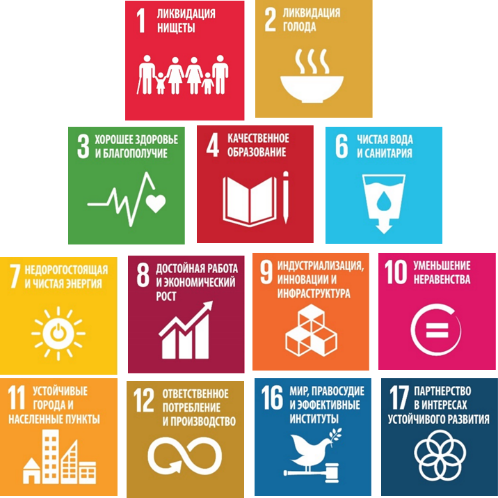 развитие университетов как драйверов цифровой трансформации экономики и общества.Реализация мероприятий регионального акселератора «SMART–управление развитием или цифровизация процессов развития» внесут вклад в достижение ЦУР № 1; 2; 3; 4; 6; 7; 8; 9; 10; 11; 12; 16; 17.Территориально-ориентированное развитие и межсекторная кооперацияКооперация как способ концентрации усилий, участвующих сторон с опорой на существующие конкурентные преимущества, является одним из факторов, ускоряющих достижение устойчивости развития Могилевской области. Благодаря разнообразию типов, форм и видов, кооперация охватывает различные сферы жизнедеятельности человека, вовлекает граждан, бизнес и власть и может осуществляться как с учетом, так и без учета границ административно-территориальных единиц. В этой связи в настоящее время широко внедряется кооперация, основанная на территориально-ориентированном развитии, с учетом интересов и потребностей местного сообщества с опорой на имеющиеся ресурсы и конкурентные преимущества. Модель территориально-ориентированного развития, как правило, имеет набор методов, механизмов, инструментов и их сочетаний, которые пригодны для конкретной территории.Территориально-ориентированное развитие придаст новый импульс развитию сельских территорий, что позволит достигнуть следующих результатов к 2035 году:проживание в сельской местности стало престижным;доступность социальных, финансовых, бизнес услуг в сельской местности аналогична городским условиям;транспортная мобильность и мобильность трудовых ресурсов в сельской местности конкурентоспособна в сравнении с городской средой;сельская территория позиционируется как место с благоприятными условиями жизни и воспитания детей, с возможностью получения образования, экономически выгодными условиями для занятости и;возрождаются утерянные деревенские ценности и традиции, укрепляющие привязанность к сельским территориям и основанные на нематериальном и материальном наследии;повышение роли и возможностей местных органов самоуправления в принятии решений, касающихся местного развития, в том числе по формированию и управлению местными бюджетами.Подходы к развитию сельских территорий:повышение роли местных органов самоуправления по управлению процессами местного развития;документы стратегического планирования более высокого уровня создают условия для разработки и реализации документов стратегического, средне- и краткосрочного планирования местного уровня;переход от субсидирования к стимулированию экономической деятельности и поддержке проектной деятельности сельских территорий;поощрение развития частной инициативы и частного бизнеса;опора сельского развития на местные ресурсы.Механизмами возрождения сельских территорий являются:поддержка частного сельскохозяйственного и несельскохозяйственного бизнеса, особенно семейных форм;экономическое стимулирование развития бизнеса на сельских территориях, включая освобождение начинающего бизнеса от налогообложения;наличие инфраструктуры поддержки экономического развития;доступность социальных услуг, высокоскоростного интернета, транспортная мобильность;«умная специализация» сельских территорий и малых городов;кластеризация и сетевое взаимодействие местных органов власти по улучшению инфраструктуры для местного развития.Внедрение территориально-ориентированного развития уже осуществляется на территории области. Так, в настоящее время реализуется Программа социально-экономического развития юго-восточного региона Могилевской области на период до 2020 года, разработанная для выполнения Указа Президента Республики Беларусь от 8 июня 2015 г. № 235 «О социально-экономическом развитии юго-восточного региона Могилевской области» (далее – юго-восточный регион). В основе формирования юго-восточного региона определены сложившиеся особые условия развития и общие вызовы, с которыми приходится сталкиваться семи районам Могилевской области (Костюковичский, Климовичский, Кричевский, Краснопольский, Славгородский, Хотимский, Чериковский).Кроме того, в рамках проекта ПРООН/ЕС «Содействие развитию на местном уровне» для пяти районов Могилевской (Быховский, Кличевский, Краснопольский, Славгородский, Чериковский) области были разработаны паспорта ТОР, в основе которых определены сложившиеся особые условия развития каждого из районов. Современные вызовы негативно отражаются на развитии сельских территорий и малых городов Могилевской области, где проживает сейчас менее 20 % процентов населения. Качество услуг, предоставляемых на селе, неконкурентоспособно с городскими условиями. Приоритетность развития сельских территорий для национального и областного уровней позволяет рассматривать данное направление в качестве сквозного для Стратегии и находит отражение в ключевых мероприятиях всех региональных акселераторов.С учетом потенциала Могилевской области, а также важности экологизации, умной специализации и цифровизации регионального развития на ближайшую перспективу в рамках данного акселератора ключевыми стратегическими целями должны стать:СЦ 9. Комплексная территориальная организация и зонирование;СЦ 10. Программы стимулирования регионального развития и кооперации.Стратегическая цель 9. Комплексная территориальная организация и зонирование.Комплексная территориальная организация направлена на улучшение условий жизни за счет проведения обоснованной территориальной политики; определение стратегии территориального развития области; координацию перспективных межгосударственных, республиканских, региональных и местных интересов относительно территориального развития области; совершенствование региональной системы расселения за счет повышения эффективности использования территорий области, развития инженерно-транспортной инфраструктуры, охраны окружающей среды и недвижимых материальных историко-культурных ценностей.Для регионального развития выделяется два подхода в комплексной территориальной организации: создание территориально-хозяйственных комплексов и ландшафтно-ориентированное зонирование. Эти два подхода территориальной организации не имеют общих границ, их границы пересекаются, они взаимодействуют и усиливают друг друга.Стратегическая цель 9.1. Развитие территориально-хозяйственных комплексов.Центрами притяжения и развития производительных сил выступают сильные экономические районы и крупные города, которые поддерживают тесную инфраструктурную взаимосвязь с прилегающими районами в целях развития как единый территориально-хозяйственный комплекс.На территории региона выделяется 3 группы районов вокруг наиболее значимых экономических центров, на базе которых целесообразно формировать единые территориально-хозяйственные комплексы: Могилевский (включает 9 АТЕ); Бобруйский (6 АТЕ), Кричевский (8 АТЕ).Основные усилия при развитии территориально-хозяйственных комплексов будут сконцентрированы на обеспечении роста конкурентоспособности и устойчивости региональных (местных) экономик, укреплении экономического каркаса области в структуре страны. Среди главных задач, на решение которых направлено создание территориально-хозяйственных комплексов – увеличение доходов от экономической деятельности путем стимулирования потенциала саморазвития территорий, улучшение качества жизни и возможностей самореализации граждан в городской и сельской местности.Ожидаемые результаты:разработаны программы развития регионов Могилевской области;осуществлено комплексное развитие следующих экономических центров: г. Могилев и г. Бобруйск с населением более 80 тыс. человек, обладающих значимым производственным потенциалом;экономические центры охватят влиянием всю территорию области с приданием импульса развития отстающим районам.Стратегическая цель 9.2 Ландшафтно-ориентированное зонирование развития Могилевской областиПриродные ресурсы являются стратегически важными для устойчивого развития Могилевской области. При использовании ландшафтно-ориентированного развития уникальные природные ландшафты и ресурсы являются центрами развития, а рациональное использование природных ресурсов позволяет как обеспечить надлежащее качество ныне живущих, так и сохранить их для будущих поколений. К таким ресурсам, которыми обладает область, относятся: лессовидные суглинки, бассейн реки Днепр, уникальные природные заказники, прежде всего, республиканского уровня и имеющие международный статус. Ландшафтно-ориентированное развитие позволит активизировать жизнь на сельских территориях как за счет нового подхода к традиционным видам деятельности, так и за счет вовлечения скрытого потенциала, преимущественно для несельскохозяйственной деятельности.Ожидаемые результаты:разработан комплекс мероприятий по развитию  «Ландшафтно-ориентированного развития Могилевской области»;к концу 2023 года на территории Могилевской области научно-обоснованно выделены уникальные для области ЛОР зоны, включая действующие в настоящее время (юго-восточный регион). К новым ЛОР зонам могут быть отнесены регион Поднепровья вдоль реки Днепр, аграрно-индустриальный – северо-восточный регион с развитым аграрным сектором на лессовидных суглинках и т.д.;разработаны мероприятия развития каждой ЛОР зоны;улучшение экологии, развитие зеленой экономики и рост качества жизни в рамках одной ЛОР зоны.Стратегическая цель 10.Планы стимулирования регионального развития и кооперации.Успешные примеры регионального развития могут базироваться и на других принципах, формируя механизмы стимулирования регионального развития в зависимости от задач, стоящих перед территорией. Они направлены на повышение экономического потенциала отдельных территорий области, развитие проектной деятельности для роста занятости и самозанятости, развитие туристических или иных кластеров. Общим для них является кооперация местных инициатив, субъектов хозяйствования и органов власти, а также создание условий, необходимых для успешной реализации кооперации.Ожидаемые результаты:эффективно реализуются планы развития территорий Могилевской области (районов, населенных пунктов и пр.);успешно действует не менее 5 кластеров в Могилевской области (пищевая промышленность, туризм, IT-кластер и т.д.);растет количество межрайонных проектов по повышению устойчивости их развития;в области успешно действует региональная структура поддержки местного развития.Стратегическая цель 10.1.Комплексные программы развития территорий Для достижения данной стратегической цели реализуется Программа социально-экономического развития юго-восточного региона Могилевской области на период до 2025 года, разработанная во исполнение Указа Президента Республики Беларусь от 28 мая 2020 года № 177 «О мерах по развитию юго-восточного региона Могилевской области». Программа определяет цели, задачи, индикаторы и приоритетные направления социально-экономического развития районов юго-восточного региона, занимающих периферийное положение на востоке Республики Беларусь и граничащих со Смоленской и Брянской областями Российской Федерации. Юго-восточный регион занимает 28,3 % территории Могилевской области, численность населения составляет 12,2 % населения Могилевской области.Программа направлена на обеспечение устойчивого экономического роста и эффективного социального развития юго-восточного региона с учетом наиболее рационального использования трудового потенциала, местных природно-сырьевых ресурсов и имеющихся конкурентных преимуществ. Программа реализуется с 2015 года и до 2025 года.Ожидаемые результаты:рост выручки на одного среднесписочного работника по юго-восточному региону в 1,8 раза к 2025 году по сравнению с 2019 годом;уменьшение дотационности юго-восточного региона относительно сложившегося в 2019 году уровня (в сопоставимых условиях);увеличение номинальной начисленной среднемесячной заработной платы по юго-восточному региону в 2025 году не менее на 179,0 % к 2019 году.Стратегическая цель 10.2.Программы поддержки региональных кластеров.Стимулирующим фактором регионального развития станет применение кластерной модели развития в решении задач по совершенствованию структуры управления экономикой в сочетании с методами формирования территориально-хозяйственных комплексов, в том числе благодаря зонированию территории области в рамках ЛОР-подхода, что позволит определить основные направления более эффективного социально-эколого-экономического развития территорий.Ожидаемые результаты:разработаны и внедряются образовательные программы, направленные на подготовку специалистов в области кластерного развития; реализуется комплекс мер по повышению эффективности работы по целенаправленной подготовке и реализации кластерных инициатив и проектов;эффективно развивается инновационно-промышленный кластер в области аграрных биотехнологий и «зеленой» экономики Горецкого района на базе УО «Белорусская государственная сельскохозяйственная академия» и ООО «Технопарк «Горки», профильный IT-кластер;сформированы и активно развиваются региональные кластеры; более половины субъектов хозяйствования различных форм собственности ходят в состав региональных кластеров;эффективно работают существующие («Край животворных криниц») и создаются новые туристские кластеры («Чигиринское водохранилище»).Стратегическая цель 10.3.Программы межрайонной кооперации.Программы межрайоной кооперации направлены на решение конкретных схожих проблем за счет объединения усилий и ресурсов районов, населенных пунктов, сельсоветов и т.д.Примером данного взаимодействия является План регионального взаимодействия по повышению устойчивости развития пяти сельских районов Могилевской области на 2018-2020 гг. с приоритетами до 2030 года. Данный план совместной деятельности Быховского, Кличевского, Краснопольского, Славгородского и Чериковского районов Могилевской области направлен на повышение устойчивости развития и привлекательности районов для жизнедеятельности и инвестиций. Документ объединил потенциал и усилия районов-партнеров по разработке и реализации совместных проектов (инициатив) для повышения устойчивости их развития, а именно для:Уменьшения оттока трудоспособного населения через повышение благосостояния населения, внедрение принципов «зеленой экономики», развивая креативную экономику, цифровизацию и социальные инновации и иные современные подходы (рост занятости, самозанятости населения в туризме, сельском хозяйстве, малого бизнеса и т.п.);Развития туристического потенциала региона: IT-технологии для визуализации, брендирование и туристические центры, туристические эко-, исторические, гастрономические и иные маршруты, событийные мероприятия, создание сети государственных природоохранных учреждений;Создания региональной сети информационно-образовательных ресурсных центров для неформального обучения взрослых (туризм, возобновляемые виды энергии, школа предпринимателя, кулинарное наследие и др.);Маркетингового продвижения территории региона с целью привлечения инвестиционных ресурсов (создание и продвижение имиджа и бренда территории, продуктов и услуг территории, IT-приложения и др.).Стратегическая цель 10.4.Программы международной кооперации.Программы международной кооперации направлены на обмен опытом и ресурсами для решения конкретных схожих как глобальных, так и местных проблем в разных сферах (противодействие изменению климата, экономический рост, сохранение гастрономического наследия и т.д.) Участниками кооперации могут являться граждане и их инициативные группы, некоммерческие организации, субъекты хозяйствования и местные органы власти.К настоящему времени 6 районов Могилевской области участвуют в инициативе ЕС «Мэры за экономический рост», 8 городов и районов являются подписантами Соглашения мэров по климату и энергии и др. Только благодаря участию в международной кооперации за период с 2010 по 2020 год на территории области привлечено более 2 млн евро на развитие местное развитие и инфраструктуру для туризма, улучшение водоснабжения. Ожидается, что к 2035 году города и районы Могилевской области станут полноправными партнерами не менее 20 различных международных сетевых объединений, что повысит привлекательность региона для внедрения инноваций и вложения инвестиционных ресурсов.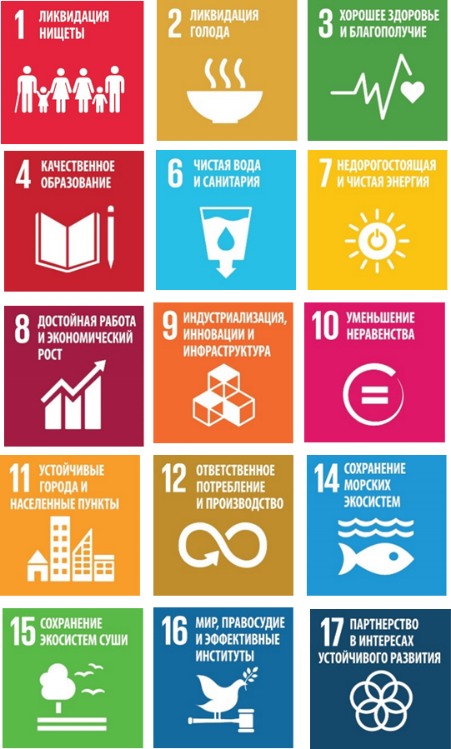 Кроме того, Могилевская область может выступить инициатором нового международного сетевого взаимодействия с прилегающими регионами Российской Федерации и Украины по охране бассейна реки Днепр и воздушных масс. Развитие данного взаимодействия имеет исключительное значение как для сохранения реки Днепр, так и для усиления культурных и деловых связей в регионе.Реализация мероприятий регионального акселератора «Территориально-ориентированное развитие и межсекторная кооперация» внесут вклад в достижение ЦУР.Вовлеченное управление региональным развитиемРегиональный акселератор «Вовлеченное управление региональным развитием» является основополагающим для устойчивости развития Могилевской области. Вовлеченное участие позволяет повысить мотивацию каждого участника быть частью развития области и достигать согласованных результатов, которые прямо отражаются на благосостоянии и перспективах развития каждого участника. Участники регионального развития с широкой вовлеченностью местного сообщества активно обсуждают и генерируют важные для них идеи, лояльно настроены к мнению других, согласовывают и принимают решения, а затем реализуют и оценивают их эффективность как для области, так и для собственного развития.Для успешной реализации Стратегии важно участие всех социальных групп общества, малого, среднего и крупного бизнеса, государственных и некоммерческих организаций совместно с органами власти. Вовлеченное управление не приемлет дискриминации по месту проживания (город, село), половой и расовой принадлежности, а также социальному статусу граждан. Механизмами обеспечения вовлеченного управления являются советы, комитеты, конференции, онлайн консультации или иные формы межсекторного сотрудничества государства, бизнеса и общественности. Эти механизмы важны как для местного, так и регионального развития. Региональный акселератор «Вовлеченное управление региональным развитием» выступает катализатором и определяет условия для эффективной работы и системности успешной реализации мероприятий региональных акселераторов «Ландшафтно-ориентированное развитие», «Экологизация процессов развития» и «SMART-управление процессами развития».Мероприятия регионального акселератора «Вовлеченное управление региональным развитием» являются основными при реализации Стратегии, что позволит достигнуть следующих результатов:в области сформирована архитектура и инфраструктура обеспечения вовлеченного управления устойчивым развитием, что включает:институционализированную систему вовлеченного управления разработкой и реализацией Стратегии и восприятие роли Стратегии как ключевого документа стратегического планирования (см. раздел 8);систему информирования о ходе реализации Стратегии, охватывающую население и организации области и обеспечивающую обратную связь, а также мониторинг и оценку реализации Стратегии;систему структур для обеспечения доступности образования для устойчивого развития, что включает научно-методическую координирующую структуру (региональная академия/ассоциация устойчивого развития) и ее региональные (районные) ресурсные центры;все целевые группы общества, особенно МСП и молодежь, а также люди с ограниченными возможностями вовлечены и принимают участие в устойчивом развитии путем разработки и реализации собственных программ и проектов;Стратегии устойчивого развития разработаны большинством регионов  Могилевской области; в местных Стратегиях интегрированы основные положения НСУР-2035 и областной Стратегии;разрабатываются и внедряются межотраслевые и отраслевые Стратегии, а также стратегии или планы организаций по их вкладу в устойчивое развитие;создан, продвигается и пользуется популярностью среди потребителей бренд товаров и услуг, демонстрирующий участие производителя в повышении устойчивости развития. Мероприятия регионального акселератора взаимоувязаны с действующими государственными и областными планами развития.Для достижения вышеуказанных ожидаемых результатов предполагается реализация следующих стратегических целей (СЦ): СЦ 11. Создание условий для внедрения вовлеченного развития.СЦ 12. Развитие системы доступного ОУР.СЦ 13. Локализация ЦУР в отраслях и на местном уровне.СЦ 14. Обеспечение вовлеченного развития.Стратегическая цель 11. Создание условий для внедрения вовлеченности развития.К основным условиям, обеспечивающим вовлеченное развитие, относят (1) институционализацию Стратегии и ее последовательную интеграцию с действующими документами регионального планирования, (2) создание инфраструктуры управления вовлеченным развитием, (3) создание механизмов управления вовлеченным развитием и (4) ресурсное обеспечение реализации Стратегии. Практическое создание данных условий в области и будет свидетельствовать о достижении данной стратегической цели. Для этого планируется осуществление следующих групп мероприятий (оперативных целей):ОЦ 11.1. Разработка комплекса мероприятий «Вовлеченное развитие Могилевской области».С целью систематизации усилий разных партнеров и эффективной реализации их мероприятий по внедрению подходов для вовлеченного управления развитием области планируется разработка комплекса мероприятий «Вовлеченное развитие Могилевской области».Ожидаемые результаты: изучен опыт вовлеченного развития в Беларуси и за рубежом;разработаны подходы и ключевые направления мероприятий «Вовлеченное развитие Могилевской области», а именно: «Локализация ЦУР на районном и местном уровнях», «Вовлеченность различных целевых групп в устойчивое развитие» и «Доступность образования для устойчивого развития». ОЦ 11.2. Интеграция Стратегии с действующей системой планирования и управления развитием.Реализация Стратегии после ее утверждения нуждается в интеграции, совершенствовании и развитии действующей системы планирования развитием для достижения целей Стратегии.Ожидаемые результаты: разработаны рекомендации по интеграции Стратегии с действующей системой планирования и управления развитием;интеграция будет осуществлена в ближайшие 2-3 года реализации Стратегии. ОЦ 11.3. Создание региональной инфраструктуры управления реализацией Стратегией.Создание региональной инфраструктуры управления реализацией Стратегией является необходимым условием для ее успешной реализации.Ожидаемые результаты: создана система координации устойчивым развитием, областная рабочая группа по устойчивому развитию и тематические межсекторные группы, сформированные по принципу вовлеченного участия;сформирована региональная сеть структур, участвующих в реализации Стратегии, различные тематические партнерские сети ресурсных центров;создана региональная академия/ассоциация образования для устойчивого развития (далее – ОУР) и международного сотрудничества с региональной сетью Советов по устойчивому развитию и структурами их поддерживающими;региональная инфраструктура интегрирована с национальной системой управления локализации ЦУР и реализации НСУР-2035.созданы механизмы открытого вовлеченного управления реализацией Стратегии, а именно:публичная отчетность Могилевской области и ее субъектов о реализации Стратегии;конференции, семинары и иные общественные мероприятия (не реже 1 раза в два года будет проводиться областная конференция по устойчивому развитию Могилевской области);областная интернет-платформа.ОЦ 11.4. Формирование ресурсного обеспечения вовлеченного развития.Реализуемость Стратегии определяется ресурсной базой, в формирование которой вносят вклад бюджеты различного уровня, а также ресурсы организаций и граждан. Для этого важно разработать открытую систему формирования и использования ресурсной базы, пользующуюся доверием у населения.Ожидаемые результаты: привлечено ресурсное обеспечение, достаточное для интеграции и реализации Стратегии;система ресурсного обеспечения реализации Стратегии строится на следующих принципах и источниках ресурсов:внутренние ресурсы (областной и местные бюджеты, вклад общественности, организаций, предприятий и др.);развитие культуры волонтерского движения и благотворительности;внешние инвестиции в целях реализации бизнес-проектов, социальных проектов, развития инфраструктуры в соответствии со Стратегией; грантовые (безвозмездные) ресурсы для разработки и тестирования новых подходов, последующее внедрение которых позволит внести вклад в решение значимых для области задач. Стратегическая цель 15. Развитие системы доступного образования для устойчивого развития.Успешная реализация Стратегии возможна при условии наличия грамотных граждан и специалистов, компетентных в вопросах устойчивого развития. Критически важным является наличие в области команды тренеров и специалистов, компетентных в области устойчивого развития на всех уровнях власти от областной администрации, до районного исполнительного комитета, а также специалистов в организациях и предприятиях, в сфере СМИ. А это возможно при условии создания системы и инфраструктуры доступного образования для ОУР.О достижении данной стратегической цели будут свидетельствовать следующие ожидаемые результаты: сформирована система и инфраструктура образования для ОУР;существует система подготовки и переподготовки кадров для ОУР;ОУР доступно для организаций и жителей области, они используют знания в практической жизни.Данная стратегическая цель является приоритетной на первом и последующих этапах реализации Стратегии, для чего необходимо осуществление следующих мероприятий (оперативных целей):ОЦ 12.1. Создание кадрового потенциала для продвижения ОУР для всех. Наличие научного и педагогического кадрового потенциала в области является одним из основных условий, что позволит популяризировать и продвигать ОУР на всех уровнях и среди всех целевых групп.Ожидаемые результаты: создан региональный научно-методический совет ОУР;разработаны мероприятия по  ОУР;разработаны и внедрены адаптированные программы ОУР для каждой целевой группы.На начальном этапе будут разработаны образовательные программы для специалистов ресурсных центров, которые будут осуществлять передачу знаний другим целевым группам, а также представителям органов власти.В дальнейшем для каждой целевой группы с учетом особенностей той или иной территории будут разрабатываться адаптированные программы ОУР, которыми будут пользоваться как учреждения образования, так и ресурсные центры ОУР.ОЦ 12.2. Создание сети ресурсных центров ОУР.Опорой для популяризации и продвижения ОУР станет региональная сеть ресурсных центров ОУР, что обеспечит доступным образованием все целевые группы в сфере устойчивого развития, продвижение целей и принципов устойчивого развития в формальное образование и неформальное обучение на протяжении жизни.Ожидаемые результаты: усилена и расширена региональная партнерская сеть ОУР (региональная академия/ассоциация устойчивого развития,  ресурсные центры в районах на базе учреждений образования, библиотек и др.) Региональная академия/ассоциация устойчивого развития может выполнять различные функции: образовательные, информационные, консультационные и содействующие развитию международного сотрудничества);поддерживаются местные инициативы ресурсных центров для более глубокой адаптации ОУР к местным условиям;внедрение разнообразных форм ОУР, основанных на возможностях и потребностях целевых групп.Стратегическая цель 13.Локализация ЦУР в отраслях и на местном уровне.В состав Могилевской области входят 2 города областного подчинения (г. Могилев и г. Бобруйск) и 21 район, в составе которых 124 сельских совета. Состояние демографии, трудовых ресурсов, развитость сферы услуг и промышленности, географическое положение, наличие природных ресурсов и многие другие показатели социально-экономического развития каждого административно-территориального субъекта вносят вклад в устойчивость развития всей области. И наоборот, содействие на областном уровне внедрению кооперации, зонирования на основе подхода ЛОР, экологизации и цифровых трансформаций, инноваций и фокусного использования финансовых ресурсов вносят вклад в устойчивость развития каждого района и сельского совета. Каждый из этих районов имеет свою «умную специализацию», по некоторым сферам районы активно взаимодействуют, формируя кластеры.Миссия Стратегии для субъектов, входящих в состав области, заключается в создании для них условий для раскрытия их уникальности и «умной специализации» и повышения устойчивости их развития, а соответственно, экономического развития городов и  районов, действующих на их территории предприятий и организаций, улучшению качества социальных услуг, а также роста благополучия граждан.О достижении данной стратегической цели будут свидетельствовать следующие ожидаемые результаты:в организациях разработаны и осуществляются соответствующие планы по  увеличению их вклада устойчивое развитие области;большинство субъектов хозяйствования области открыто декларируют свой вклад в достижение ЦУР и областной Стратегии.Под субъектами в контексте данной стратегической цели понимаются органы государственного управления, государственные и частные коммерческие и некоммерческие организации.Для выполнения своей миссии по отношению к субъектам, входящим в состав области, чрезвычайно важным является обеспечение вовлеченного участия субъектов в обсуждении и реализации приоритетов Стратегии с учетом их интересов. Для этого планируются следующие группы мероприятий (оперативные цели):ОЦ 13.1. Разработка и начало реализации стратегий устойчивого развития регионами Могилевской области.Локализация ЦУР на местном уровне осуществляется с учетом НСУР-2035, областной Стратегии и иных международных, национальных и региональных сетевых и кластерных объединений, промышленных симбиозов, в которые входят регионы. Именно поэтому важно регионам Могилевской области разработать собственные стратегии устойчивого развития. На уровне сельских советов могут быть разработаны как стратегии устойчивого развития, так и планы повышения устойчивого развития, обязательно интегрированные с вышестоящими документами долгосрочного стратегического планирования.Ожидаемые результаты:к концу 2023 года большинство регионов области разработали и внедряют стратегии устойчивого развития;разработаны и внедрены стратегии устойчивого развития кластерных (межрайонных) сетевых объединений;ОЦ 13.2. Разработка и реализация стратегий устойчивого развития отраслей / организаций.Повышение устойчивости развития отраслей и организаций Могилевской области и внедрение кооперативных связей, кластерного подхода, промышленного симбиоза и других видов сотрудничества возможно через разработку ими и реализацию стратегий устойчивого развития отраслей / организаций.Ожидаемые результаты: к 2023 году большинство сфер экономики и социальная сфера на уровне области разработали и внедряют отраслевые и межотраслевые (циркулярная экономика, зеленая экономика и т.д.) стратегии устойчивого развития или планы по реализации национальных отраслевых стратегий устойчивого развития, учитывающие данную Стратегию;к  2035 году большинство организаций и предприятий области независимо от формы собственности разработали и внедрили собственные стратегии или планы устойчивого развития, учитывающие данные стратегии.ОЦ 13.3. Повышение потенциала субъектов Могилевской области по привлечению ресурсов для устойчивого развития.Внедрение Стратегии требует значительных ресурсов, в связи с чем планируется осуществить комплекс мероприятий для повышения конкурентоспособности субъектов Могилевской области в привлечении информационных, технологических, финансовых и иных ресурсов для целей развития, включая продвижение своих уникальных продуктов и услуг.Ожидаемые результаты: на уровне административно-территориальных единиц Могилевской области созданы структуры поддержки разработки и внедрения стратегий устойчивого развития и проектного менеджмента;повышен потенциал ОАО «Могилевское региональное агентство развития» по продвижению субъектов области для международного сотрудничества;большинство субъектов базового уровня Могилевской области участвуют в международных муниципальных и тематических сетевых объединениях, включая установление побратимских связей. Стратегическая цель 14.Обеспечение вовлеченного развитияОбеспечение вовлеченного развития Могилевской области подразумевает реальную вовлеченность предпринимателей, молодежи как будущего поколения и иных социально уязвимых групп общества в реализацию Стратегии. Вовлеченность подразумевает участие этих целевых групп в обсуждении проблем развития и их позиционирования к данным проблемам, поиск решений, важных с точки зрения этих целевых групп, а также их участие в реализации решений, что будет способствовать их лучшей социализации, повышению статуса и роли, расширения их возможностей для самореализации и ведения бизнеса в партнерстве с другими целевыми группами и государством, в том числе в рамках государственно-частного партнерства. В целом практика развитых стран показывает, что бизнес является двигателем развития, а сообщество – это среда, управляющая развитием, где молодежь – это будущее развития, а социально-уязвимые группы населения – это потенциал для развития. Именно вовлеченность всех целевых групп в устойчивое развитие и является основным результатом данной стратегической цели. Поэтому, для обеспечения вовлеченного развития Стратегией предусматриваются следующие группы мероприятий (оперативные цели).ОЦ 14.1. Вовлечение МСП и крупного бизнеса в управление устойчивым развитиемМероприятия данной оперативной цели сфокусированы на вовлечении бизнеса в реализацию мероприятий Стратегии как условия успешного их развития и области в целом.Ожидаемые результаты: к 2025 году – значимая часть предпринимателей стали участниками движения за устойчивое развитие Могилевской области; улучшена доступность и обеспечен равный доступ предпринимателей к ресурсам, направляемым на реализацию мероприятий Стратегии, в том числе финансируемых за счет средств местных и областного бюджетов;создана система поощрения и мотивации частного бизнеса по участию в управлении реализацией Стратегии, включая брендирование регионального бизнеса;представители бизнеса принимают участие в работе Совета по устойчивому развитию Могилевской области.ОЦ 14.2. Развитие молодежного лидерства.Строительство будущего без будущих поколений невозможно. Поэтому вовлечению молодежи (от 14 до 31 года) в реализацию мероприятий Стратегии и передачу возможности будущим поколениям формировать свое будущее на территории Могилевской области является отдельной самостоятельной оперативной целью.Ожидаемые результаты: в составе органов управления мониторинга, оценки и реализации Стратегии не менее 25 % участников представлены молодежью в возрасте от 17 до 31 года;осуществляется поддержка молодежи в разработке, реализации, мониторинге и оценке Стратегии, включающая информирование, консультационную и правовую поддержку, а также поддержку молодежных инициатив от идеи к стартапу и далее к бизнес-проекту и предпринимательству, в том числе социальному;создание системы / повышение потенциала молодежных организаций по созданию креативных пространств, внедряющих социальные инновации для дизайна и реализации молодежных инициатив в Могилевской области; продвижение имиджа Могилевской области как площадки для внедрения молодежных инициатив в интересах устойчивого развития.ОЦ 14.3. Обеспечение инклюзивности развития Могилевской области.Люди с ограниченной мобильностью и возможностями (жители удаленных деревень, люди предпенсионного возраста, мигранты и т.д.) или находящихся в сложных жизненных ситуациях (перечень социальных групп будет ежегодно уточняться), являются огромным, часто незадействованным потенциалом для развития. Основной задачей является создание условий для их вовлечения и активного участия как полноценных партнеров в реализации мероприятий Стратегии.Ожидаемые результаты: ежегодно уточнятся перечень социально уязвимых групп и их ключевые потребности для собственного развития и их вклада в устойчивое развитие области;представители социально уязвимых групп или организации, их представляющие, принимают участие в работе Совета по устойчивому развитию Могилевской области; осуществляется информирование, консультационная и правовая поддержка социально уязвимых категорий граждан, а также поддержка инициатив социально уязвимых целевых групп по их социализации, занятости и решению иных жизненно важных вопросов.ОЦ 14.4. Создание условий для предотвращения оттока человеческих ресурсов за пределы Могилевской области.Миграционные потоки часто обескровливают целые регионы, в связи с чем в Стратегии уделяется особое внимание снижению темпов миграции жителей Могилевской области за ее пределы и усиление притока молодых специалистов в Могилевскую область. Данная оперативная цель усиливает ОЦ 9.3 «Повышение трудовой мобильности» и направлена на улучшение социальных условий и вовлеченности лиц, подверженных миграционным процессам, легче адаптироваться на территории Могилевской области.Ожидаемые результаты: созданы структуры поддержки жителей, поверженных миграционным процессам, оказывающие им услуги по решению актуальных для них проблем; разработаны и реализуются мероприятия по мобильности трудовых ресурсов, в рамках которых осуществляется поддержка инициатив по улучшению условий для закрепления молодых кадров и специалистов на территории области;осуществляется поддержка молодежи по улучшению их социальных условий жизнедеятельности через создание современных творческих пространств, стартапов и других мероприятий.Реализация мероприятий регионального акселератора «Вовлеченное управление региональным развитием» соответствует рекомендациям миссии MAPS для достижения целей ЦУР в Республике Беларусь и внесет вклад в достижение всех 17 ЦУР, в наибольшей степени: 4, 5, 8, 10, 11, 16, 17.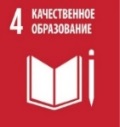 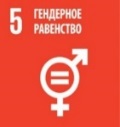 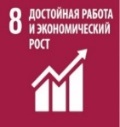 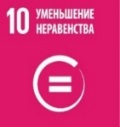 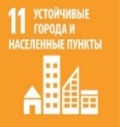 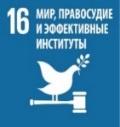 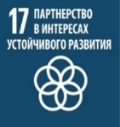 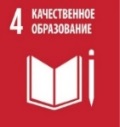 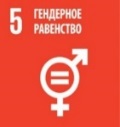 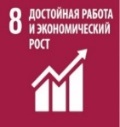 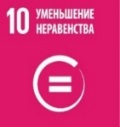 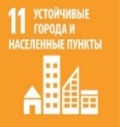 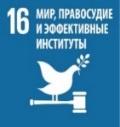 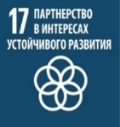 СИСТЕМА ВНЕДРЕНИЯ И РЕАЛИЗАЦИИ СТРАТЕГИИ УСТОЙЧИВОГО РАЗВИТИЯ МОГИЛЕВСКОЙ ОБЛАСТИСистема управления внедрением и реализацией СтратегииСистема управления внедрением и реализацией Стратегии, основывается на: участии в принятии решений по управлению развитием области;достижении консенсуса при принятии решений;достижении согласованного стратегического видения;наличии обратной связи и инициатив сообщества;ответственности всех участников процесса;прозрачности и открытости принимаемых решений и верховенстве закона;равноправии участников и доверии со стороны различных целевых групп регионального сообщества;компетентности в вопросах стратегического, регионального и устойчивого развития (квалификация, владение методиками, практический опыт);открытости объективной информации о развитии региона;широком участии различных представителей общества во взаимодействии с органами государственного управления. Структура управления реализацией Стратегии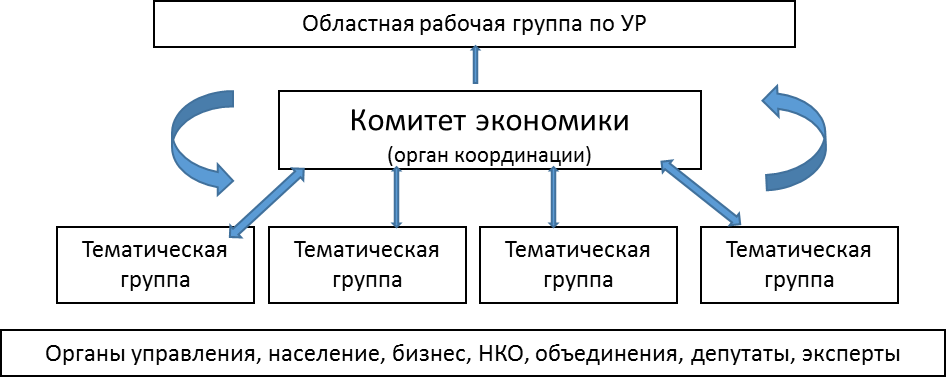 Одним из условий успешной реализации Стратегии является создание работоспособной системы вертикального и горизонтального взаимодействия органов власти, а также вовлечение в процесс реализации Стратегии представителей предпринимательского сообщества, научно-технологической элиты и гражданского общества. Обеспечение вертикального взаимодействия осуществляется путем построения эффективной системы координации органов власти областного уровня с национальными и местными органами исполнительной и законодательной власти.Ответственность за внедрение и реализацию Стратегии возлагается на Могилевский областной исполнительный комитет.Комитет экономики Могилевского облисполкома обеспечивает координацию реализации Стратегии, а также взаимодействие со структурами Национального координатора по достижению ЦУР, а также структурами, координирующими мониторинг и оценку реализации стратегий устойчивого развития на национальном и местном уровнях.Организационное управление реализацией Стратегии осуществляется на принципах проектного управления, которое предполагает создание межотраслевых тематических групп при Могилевском облисполкоме, соответствующих стратегическим целям Стратегии. Тематические группы осуществляют инициирование, разработку, мониторинг реализации и оценку проектов для достижения стратегических целей Стратегии.В состав тематических групп входят представители бизнеса, общественности, местных органов власти, представителей ключевых комитетов и управлений Могилевского облисполкома. Для обеспечения межсекторного взаимодействия в ходе оперативного управления реализацией Стратегии действует областная рабочая группа по устойчивому развитию (далее – областная группа по УР), состоящая из представителей тематических групп, комитетов и подразделений Могилевского облисполкома и иных вовлеченных организаций.Инструментами оперативной реализации Стратегии являются региональные мероприятия, планы первоочередных действий на пятилетний период с указанием источников финансирования, сроков выполнения и ответственных. При разработке планов первоочередных действий и ежегодных графиков основных мероприятий обеспечивается их согласованность с действующей Национальной стратегией устойчивого развития Республики Беларусь, государственными, отраслевыми и региональными программами и прогнозами социально-экономического развития на соответствующий период.Финансовое обеспечение Стратегии Основными источниками финансирования мероприятий Стратегии являются:государственные программы Республики Беларусь;областной и местные бюджеты;внебюджетные средства, в том числе частные инвестиции, ресурсы государственно-частного партнерства и др.;средства, привлекаемые для реализации проектов международной технической помощи и иностранной безвозмездной помощи;средств бизнеса и граждан, аккумулированные в целях местного развития.МОНИТОРИНГ, ОЦЕНКА И СОВЕРШЕНСТВОВАНИЕ СТРАТЕГИИСистема мониторинга и оценки реализации Стратегии Система мониторинга и оценки реализации Стратегии предназначена для успешного достижения целей развития области, что будет достигаться благодаря периодическому мониторингу индикаторов развития и соответствующей корректировке мероприятий или стратегии в целом с учетом глобальных и местных вызовов, стоящих перед Могилевской областью.Мониторинг реализации Стратегии осуществляется Главным статистическим управлением Могилевской области, который отслеживает и обобщает статистические данные и передает их в комитет экономики Могилевского облисполкома, который, в свою очередь, передает их областной группе по УР, а также включает в отчетность и публикует в прессе.Оценка реализации Стратегии устойчивого развития Могилевской области осуществляется областной группой по УР по степени достижения индикаторов Стратегии. Результатом оценки являются изменения и дополнения в текущие планы по реализации мероприятий Стратегии или совершенствование документа Стратегии. Индикаторы развития Могилевской области на период до 2035 годаСтратегия включает 26 индикаторов (таблица 1). Индикаторы Стратегии ориентированы, прежде всего, на достижение желаемого видения развития Могилевской области к 2035 году. Система индикаторов также позволяет оценить вклад Могилевской области в достижение:целей ООН в области устойчивого развития;целей НСУР-2035.Из 26 индикаторов 23 индикатора определяются Главным статистическим управлением Могилевской области, а для определения 3 индикаторов необходимо проведение исследований и разработки методологии их учета.Публичная отчетностьУспешность Стратегии определяется степенью вовлеченности жителей, организаций и предприятий в ее реализацию. Планируется внедрение добровольной публичной отчетности для всех административно-территориальных единиц, организаций и предприятий Могилевской области о вкладе в достижение целей Стратегии. Ежегодно (не позднее 1 июля следующего за отчетным периодом) публикуется сводный отчет Могилевской области по реализации Стратегии. Подготовка сводного отчета осуществляется комитетом экономики Могилевского облисполкома и Главным статистическим управлением Могилевской области. В сводном отчете отражается достижение областью индикаторов устойчивого развития, а также вклад области в достижение индикаторов НСУР-2035 и ЦУР.Этапы и механизмы обновления СтратегииАктуализация Стратегии осуществляется не реже одного раза в 5 лет с целью продления периода действия при изменении внутренних и внешних факторов и необходимости пересмотра параметров Стратегии.Могилевским облисполкомом за 1,5 года до окончания срока действия Стратегии инициируется разработка новой стратегии и утверждается состав рабочей группы из числа представителей органов власти, бизнеса и общественности. Координация и техническое сопровождение рабочей группы возлагаются на комитет экономики Могилевского облисполкома.Обновление стратегии в ходе ее реализации до окончания ее действия осуществляется по рекомендации областной группы по устойчивому развитию.Целевые индикаторы Стратегии на период до 2035 годаТаблица 1 – Целевые значения индикаторов устойчивого развития Могилевской области до 2035 года**       - в государственной статистической отчетности отсутствуют данные для формирования индикаторов №1, 2, 3, 5, 6, 7, 12;**     - нумерация согласно номеру приоритетного направления устойчивого развития Могилевской области на период до 2035 года;***   - нумерация согласно принятой нумерации Целей ООН в области устойчивого развития;**** - номер по порядку согласно таблице «Основные индикаторы устойчивого развития Республики Беларусь на период до 2035 года» (стр. 81-82) документа  «Концепция Национальной стратегии устойчивого развития Республики Беларусь на период до 2035 года».№п/пИндикаторСоответствиеСоответствиеСоответствие2018(исх.)20252035Уровень дезагре-гации – область№п/пИндикаторСУРМогилевскойобласти до 2035**ЦУР***НСУР-2035****2018(исх.)20252035Уровень дезагре-гации – областьДоля природоохранных территорий, %1154,65,06,0+Доля подвижного состава городского электрического транспорта и электробусов в общем количестве подвижного состава, осуществляющего перевозки пассажиров городским электрическим и автомобильным транспортом в регулярном сообщении, %1/3918,522,530,0+Сокращение объемов накопления опасных отходов производства         (1–3-го классов опасности), в % к 2015 году1/312217,420,730,0+Доля площадей с органическим земледелием в общей площади сельскохозяйственных земель, %1/3/4216-+(плани-руется с 2020 г.)Сброс недостаточно очищенных сточных вод в поверхностные водные объекты, млн м1/3/4/56190,450,30,0+Выбросы загрязняющих веществ в атмосферный воздух от стационарных и мобильных источников, тыс. тонн1/3/51318123,1120,3116,1+Использование твердых коммунальных отходов от общего объема их образования, %1/3/5122020,530,150,0+Отношение объема производства (добычи) первичной энергии из возобновляемых источников энергии к валовому потреблению ТЭР, %1/3/513/71712,013,014,0–Доля введенных в эксплуатацию многоквартирных энергоэффективных жилых домов в общем объеме введенного в эксплуатацию жилья           (без учета индивидуальных жилых домов)1/2/3/51191,495,0100,0+Объемы поступления прямых иностранных инвестиций в Могилевскую область из-за рубежа, млн долл. США28174,9180,0200,0+Экспорт туристических услуг, млн долл. США2125,56,511,5+Уровень зарегистрированной безработицы, % 229не более 1%не более 1%не более 1%+Уровень малообеспеченности населения, %2187,26,56,0+Ожидаемая продолжительность жизни, лет23573,375,278+Ожидаемая продолжительность здоровой жизни, лет23665,567,070,0–Темп роста ВРП (за пятилетие), %2/58194,2115,2117,5+Темп роста производительности труда (за пятилетие), %282102,4121,5118,0+Темп роста инвестиций в основной капитал (за пятилетие), %28353,9119,7114,0+Доля экспорта услуг сектора ИКТ в общем объеме экспорта услуг, %2/38136,810,015,0+Темп роста реальных располагаемых денежных доходов населения          (за пятилетие), %2/58492,9113,4114,0+Доля отгруженной инновационной продукции в общем объеме отгруженной продукции, %2/596,110,015,0+Обеспеченность населения общей площадью жилых домов, м2/чел.2/5111128,028,028,5+Внутренние затраты на научные исследования и разработки, % к ВРП38140,211,01,5+Доля интернет-пользователей в общей численности населения, %3111278,780,095,0+Количество информационно-образовательных центров по устойчивому развитию, ед.3/64-610–Доля женщин–руководителей организаций и предприятий от общего числа руководителей (без микроорганизаций), %7541,645,050,0+